DSWD DROMIC Report #67 on Typhoon “ULYSSES”as of 02 February 2021, 6PMSituation OverviewOn 08 November 2020, Tropical Depression “Ulysses” entered the Philippine Area of Responsibility (PAR) and became a Tropical Storm on 10 November 2020 as it continued to move northwestward. On 11 November 2020, it further intensified into a Typhoon and the center of its eye made landfall in the vicinity of Patnanungan, Quezon. Typhoon “Ulysses” slightly weakened on 12 November 2020 as it moved westward over the West Philippine Sea. On 13 November 2020, Typhoon “Ulysses” re-intensified and exited PAR. Source: DOST-PAGASA Severe Weather BulletinStatus of Affected Families / PersonsA total of 1,264,379 families or 5,195,374 persons were affected in 7,287 barangays in Regions NCR, I, II, III, CALABARZON, MIMAROPA, V and CAR (see Table 1).Table 1. Number of Affected Families / PersonsNote: Changes in the figures in the DSWD-Field Offices is based on the ongoing assessment and validation being conducted.Source: DSWD-FOs NCR, I, II, III, CALABARZON, MIMAROPA, V, and CARStatus of Displaced Families / PersonsInside Evacuation CentersThere are 4,188 families or 16,277 persons currently taking temporary shelter in 121 evacuation centers in Regions NCR, II, CALABARZON, and V (see Table 2).Table 2. Number of Displaced Families / Persons Inside Evacuation CentersNote: *The 121 displaced families and 271 displaced persons staying inside 2 ECs in Baggao, Cagayan with totally damaged houses were planned to be transferred to a safer temporary shelter which is also located in Baggao, Cagayan.**The reported 4 displaced families and 21 displaced persons staying inside EC in Tuguegarao City were carried over to the report on Tail-End of a Frontal System as they were also affected by the said occurrence.***The 116 displaced families or 478 displaced persons in Nagtipunan, Quirino staying in 2 ECs were planned to be transferred to a tent city/temporary shelter while waiting for the implementation of the proposed subdivision for the relocation of the landslide victims.****Ongoing assessment and validation are being conducted. Source: DSWD-FOs NCR, I, II, III, CALABARZON, MIMAROPA, V, and CAROutside Evacuation CentersThere are 34 families or 103 persons temporarily staying with their relatives and/or friends in Regions II, V and CAR (see Table 3).Table 3. Number of Displaced Families / Persons Outside Evacuation CentersNote:  Changes in the figures are based on the ongoing assessment and validation being conducted.Source: DSWD-FOs I, II, III, CALABARZON, V, and CARDamaged Houses There are 209,528 damaged houses; of which, 26,444 are totally damaged and 183,084 are partially damaged (see Table 4).Table 4. Number of Damaged HousesNote: Changes in the figures in the DSWD-Field Offices are based on the ongoing assessment and validation being conducted.Source: DSWD-FOs I, II, III, CALABARZON, V, and CARAssistance ProvidedA total of ₱283,393,062.72 worth of assistance was provided to the affected families; of which, ₱167,305,590.83 from DSWD, ₱105,262,735.89 from LGUs, ₱8,153,492.00 from NGOs, and ₱2,671,244.00 from Private Partners (see Table 5).Table 5. Cost of Assistance Provided to Affected Families / PersonsN ote: Changes in the figures are based on the validated data submitted by the DSWD-Field Offices.Source: DSWD-FOs NCR, I, II, III, V, and CARDSWD DISASTER RESPONSE INFORMATION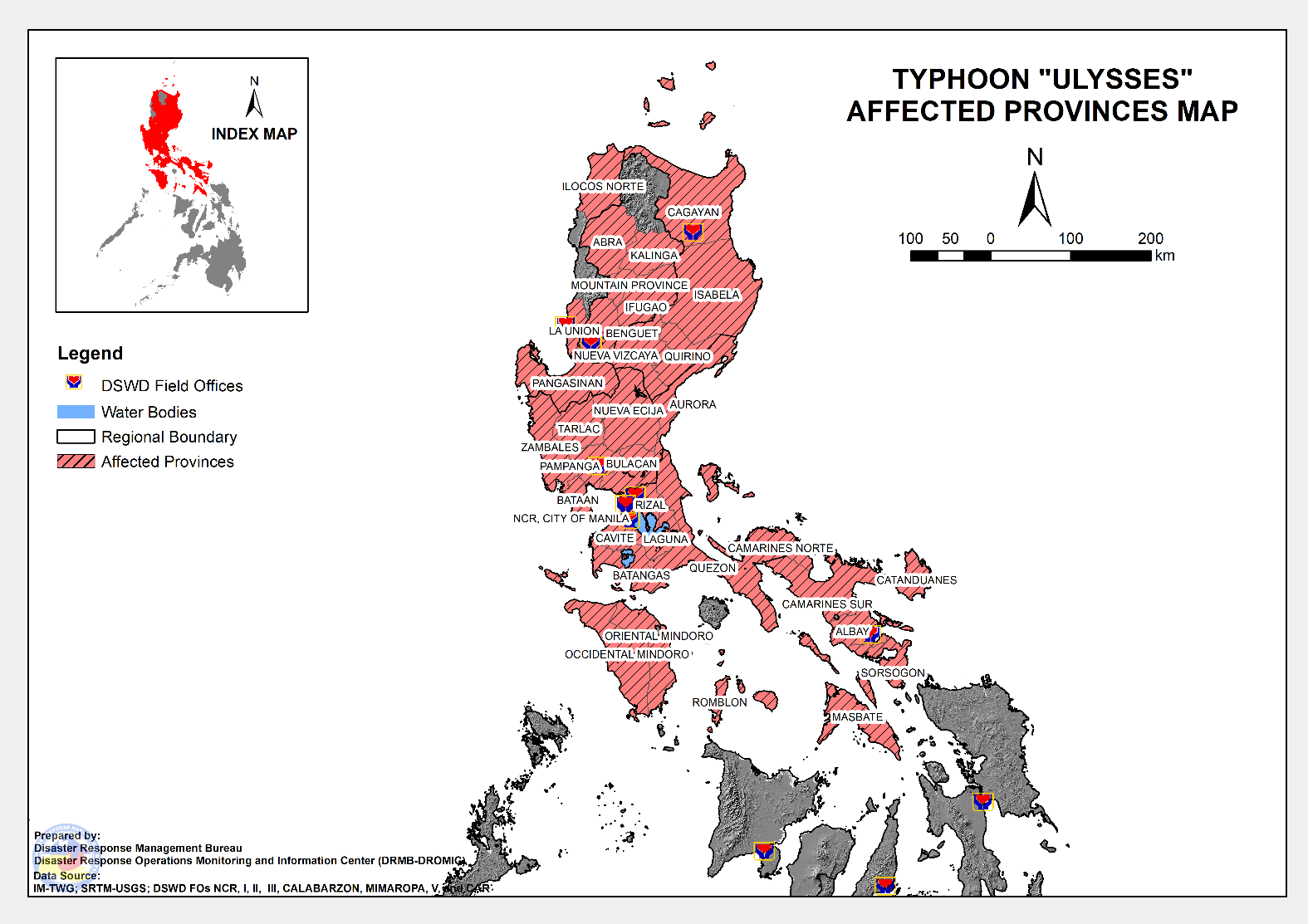 Situational ReportsDSWD-DRMBDSWD-NRLMBDSWD-FO NCRDSWD-FO CARDSWD-FO IDSWD-FO IIDSWD-FO IIIDSWD-FO CALABARZONDSWD-FO MIMAROPADSWD-FO VDSWD-FO VIDSWD-FO VIII*****The Disaster Response Operations Monitoring and Information Center (DROMIC) of the DSWD-DRMB is closely monitoring the effects of Typhoon “Ulysses” and is coordinating with the concerned DSWD Field Offices for any significant updates.Prepared by:								MARIEL B. FERRARIZ		LESLIE R. JAWILI	Releasing Officer	REGION / PROVINCE / MUNICIPALITY REGION / PROVINCE / MUNICIPALITY  NUMBER OF AFFECTED  NUMBER OF AFFECTED  NUMBER OF AFFECTED REGION / PROVINCE / MUNICIPALITY REGION / PROVINCE / MUNICIPALITY  Barangays  Families  Persons GRAND TOTALGRAND TOTAL 7,287  1,264,379  5,195,374 NCRNCR188 13,131 54,195 Caloocan CityCaloocan City23243926Las PinasLas Pinas278259Makati CityMakati City470260Malabon CityMalabon City11186763Mandaluyong CityMandaluyong City53081232Manila CityManila City1612054887Marikina cityMarikina city16467821149Muntinlupa CityMuntinlupa City816456377NavotasNavotas147702974Paranaque CityParanaque City103041290Paranaque CityParanaque City11110365Pasig CityPasig City48513350Pateros Pateros 4120439Taguig CityTaguig City277703070Quezon CityQuezon City39093600San Juan CitySan Juan City9112427Valenzuela CityValenzuela City217722827REGION IREGION I311 22,023 107,618 Ilocos NorteIlocos Norte15 1,415 5,659 Pagudpud1514155659La UnionLa Union7  21  61 Luna 7 21 61 PangasinanPangasinan289 20,587 101,898 Aguilar 1 2 6 CITY OF ALAMINOS 5 105 374 Alcala 2 5 23 Balungao 17 95 472 Bani 4 5 13 Basista 13 113 439 Bautista 12 277 902 Bayambang 38 332  1,651 Binalonan 4 5 19 Bolinao 23  5,159  25,795 Calasiao 5 8 45 Dagupan City 6 33 285 Infanta 13  6,022  30,110 Labrador 4 10 41 Laoac 2 3 17 LINGAYEN (Capital) 7 42 187 Mabini 9 107 448 Malasiqui 1 1 5 Manaoag 1 2 8 Mangatarem 76  4,077  20,385 Rosales 2 6 21 San Fabian 1 8 30 San Jacinto 1 7 36 San Manuel 1 11 27 San Quintin 10 46 194 Santa Maria  1 1 1 Sison 1 23 47 Sual 2 72 282 Tayug 1 1 6 Urbiztondo 21  3,996  19,980 CITY OF URDANETA 4 12 47 Villasis 1 1 2 REGION IIREGION II 1,174 259,977 920,440 CagayanCagayan501 129,354 464,336 Abulug 8 113 378 Alcala 24  6,565  19,011 Allacapan 17  1,156  3,958 Amulung 38  9,120  27,355 Aparri 26  12,196  44,362 Baggao 39  7,621  26,064 Ballesteros 6 36 137 Buguey 16  1,442  6,619 Camalaniugan 27  2,426  10,226 Claveria 41  6,134  23,681 Enrile 19  7,791  35,148 Gattaran 40  3,084  10,608 Iguig 16  1,904  9,088 Lal-lo 22  3,064  10,093 Lasam 24  1,981  9,249 Pamplona 12 604  1,962 Peñablanca 14  2,342  7,768 Piat 4 31 84 Rizal 7 222 609 Sanchez-Mira 10  1,123  3,548 Santa Praxedes 7 63 194 Santa Teresita 3 186 779 Santo Niño (Faire) 18  3,465  12,830 Solana 17  12,778  47,500 Tuguegarao City (capital) 46  43,907  153,085 IsabelaIsabela470 124,673 433,447 Alicia 23  1,322  5,460 Angadanan 28  1,151  3,398 Aurora 5 263  1,311 Benito Soliven 4  1,743  3,498 Burgos 4 182 646 Cabagan 26  15,849  55,431 Cabatuan 4 85 272 City of Cauayan 34  8,588  40,483 Cordon 18 761  2,421 Delfin Albano (Magsaysay) 17  5,309  19,754 Dinapigue 4 69 257 Echague 18  3,689  9,485 Gamu 9 260 915 Ilagan (capital) 60  41,398  134,844 Jones 4 69 210 Maconacon 7 83 202 Mallig 2 23 115 Naguilian 8  1,149  4,638 Palanan 4 71 229 Quezon 1 4 11 Quirino 1 109 310 Ramon 8 324  1,198 Reina Mercedes 14  3,340  11,022 Roxas 8 555  2,467 San Agustin 7 37 137 San Guillermo 3 16 57 San Isidro 8 207 705 San Mariano 29  3,230  9,571 San Mateo 5 905  3,551 San Pablo 3  3,034  15,090 Santa Maria 20  7,362  25,545 City of Santiago 26  5,657  22,521 Santo Tomas 25  7,795  25,042 Tumauini 33  10,034  32,651 Nueva VizcayaNueva Vizcaya146 3,586 15,585 Alfonso Castaneda 6 722  2,889 Ambaguio 8 76 336 Aritao 14 174 670 Bagabag 16 498  1,920 Bambang 8 131 529 Bayombong (capital) 18  1,150  6,063 Diadi 6 61 242 Dupax del Norte 11 101 358 Dupax del Sur 9 172 671 Kasibu 8 43 147 Kayapa 17 59 278  Quezon 3 57 196 Santa Fe 12 97 466 Solano 9 238 801 Villaverde 1 7 19 QuirinoQuirino57 2,364 7,072 Cabarroguis (capital) 10 280 854 Diffun 5 172 624 Maddela 23 251 983 Nagtipunan 14  1,639  4,526 Saguday 5 22 85 REGION IIIREGION III 1,955 536,445  2,324,743 AuroraAurora115 17,930 58,609 Baler (capital) 9  8,965  29,582 Casiguran 19 912  2,958 Dilasag 4  1,420  4,757 Dinalungan 8 905  2,803 Dingalan 10  2,208  6,863 Dipaculao 23 754  1,941 Maria Aurora 26 532  1,924 San Luis 16  2,234  7,781 BataanBataan54 2,861 12,295 Abucay 3 66 276 City of Balanga (capital) 9 126 477 Dinalupihan 1 18 70 Hermosa 1  1,430  6,479 Limay 6 212 998 Mariveles 4 135 575 Morong 2 40 116 Orani 6 122 517 Orion 7 545  2,090 Pilar 7 39 145 Samal 8 128 552 BulacanBulacan450 333,393  1,532,103 Angat 16  13,600  54,400 Balagtas (Bigaa) 9  15,293  71,158 Baliuag 27  36,644  196,475 Bocaue 19  26,559  132,795  Bulacan 19  12,060  39,037 Bustos 14  1,916  7,576 Calumpit 29  38,903  130,264 Doña Remedios Trinidad 8  1,839  6,899 Guiguinto 11  7,189  3,145 Hagonoy 15  29,260  146,300 City of Malolos (capital) 51  23,774  95,096 Marilao 16  33,143  245,237 City of Meycauayan 18  19,275  56,810 Norzagaray 8  2,307  8,395 Obando 10 171 617 Pandi 9  1,664  8,320 Paombong 12  2,871  14,355 Plaridel 19  1,816  10,390 Pulilan 10  11,097  48,636 San Ildefonso 36  27,740  110,960 City of San Jose del Monte 17 161 693 San Miguel 49  18,047  108,618 San Rafael 16  4,626  23,130 Santa Maria 12  3,438  12,797 Nueva EcijaNueva Ecija588 69,257 295,763 Aliaga 26  1,543  5,975 Bongabon 25  3,580  17,900 Cabanatuan City 46  11,208  54,022 Cabiao 23  1,913  7,759 Carranglan 8 478  1,867 City of Gapan 23  1,591  8,670 Cuyapo 10 19 84 Gabaldon (Bitulok & Sabani) 16  2,661  13,400 General Mamerto Natividad 20  11,593  46,372 General Tinio (Papaya) 13 488  1,985 Guimba 33 216 799 Jaen 27  15,069  60,590 Laur 11 282  1,278 Licab 11 722  3,001 Llanera 21 396  1,748 Lupao 15 41 185 Palayan City (capital) 19 575  2,136 Pantabangan 10 125 771 Peñaranda 7 351  1,142 Quezon 16 216 879 Rizal 26 635  2,596 San Antonio 16  5,664  22,957 San Isidro 9  1,560  5,852 San Jose City 19 182 720 San Leonardo 15  3,566  13,516 Santa Rosa 29  2,575  10,300 Santo Domingo 13 165 850 Science City of Muñoz 11 123 465 Talavera 51 745  3,111 Zaragoza 19 975  4,833 PampangaPampanga306 103,511 386,929 Angeles City 4 104 387 Apalit 12  13,731  53,835 Arayat 30  6,041  28,003 Bacolor 4 622  3,336 Candaba 29  19,263  76,166 Floridablanca 12 53 252 Guagua 9  3,576  16,814 Lubao 9  1,077  4,211 Mabalacat 3 68 251 Macabebe 17 235 834 Magalang 3 56 236 Masantol 26  13,836  66,245 Mexico 20 519  2,554 Minalin 15  2,609  8,180 Porac 22 243  1,176 City of San Fernando (capital) 22  9,864  49,135 San Luis 17  5,348  22,661 San Simon 14  22,631  37,107 Santa Ana 14  1,349  6,509 Santa Rita 5 89 461 Santo Tomas 7  1,940  7,379 Sasmuan (Sexmoan) 12 257  1,197 TarlacTarlac384 8,491 34,973 Anao 12 47 163 Bamban 15 244  1,065 Camiling 48 827  3,332 Capas 20  1,848  8,257 Concepcion 19 154 771 Gerona 44  1,012  3,838 La Paz 24 343  1,460 Mayantoc 17 67 234 Moncada 21 193 611 Paniqui 23 184 606 Pura 15 407  1,737 Ramos 10 500  1,890 San Clemente 8 103 454 San Jose 9 130 569 San Manuel 15 148 631 Santa Ignacia 24 396  1,658 City of Tarlac (capital) 34 609  2,786 Victoria 26  1,279  4,911 ZambalesZambales58 1,002 4,071 Botolan 3 135 676 Cabangan 2 5 15 Candelaria 6 92 288 Castillejos 5 46 138 Iba (capital) 14 106 764 Olongapo City 2 60 195 Palauig 5 27 97  San Antonio 2 11 50 San Marcelino 3 8 43 San Narciso 1 11 39 Santa Cruz 13 462  1,632 Subic 2 39 134 CALABARZONCALABARZON 1,690 150,725 634,342 BatangasBatangas236 3,606 13,719 Alitagtag 10 157 598 Balayan 6 65 212 Balete 5 163 556 Batangas City (capital) 10 865  3,073 Bauan 19 246  1,046 Calaca 13 313  1,176 Calatagan 4 102 389 Cuenca 6 41 168 Ibaan 5 16 58 Laurel 13 206 771 Lemery 7 138 550 Lian 2 16 47 Lipa City 7 48 219 Lobo 10 129 469 Mabini 2 23 108 Malvar 2 2 10 Mataas Na Kahoy 4 8 47 Nasugbu 15 40 186 Padre Garcia 3 19 87 Rosario 1 31 98 San Jose 1 16 65 San Juan 11 87 340 San Luis 2 52 152 San Nicolas 3 18 90 San Pascual 5 19 72 Santa Teresita 12 130 577 Santo Tomas 11 69 322 Taal 4 112 383 Talisay 8 91 352 City of Tanauan 24 328  1,268 Taysan 7 40 155 Tingloy 4 16 75 CaviteCavite204 3,829 14,881 Alfonso 4 53 197 Amadeo 6 57 218 Bacoor 32 576  2,375 Carmona 10 134 607 Cavite City 18 902  3,337 Dasmariñas 8 55 171 Gen. Mariano Alvarez 8 63 425 General Emilio Aguinaldo 2 3 14 General Trias 6 96 393 Imus 20 361  1,368 Indang 1 19 62 Kawit 11 170 702 Maragondon 7 28 111 Mendez (MENDEZ-NUÑEZ) 5 41 139 Naic 7 97 409 Noveleta 3 140 499 Rosario 8 55 201 Silang 12 175 708 Tagaytay City 18 213 791 Tanza 9 159 570 Ternate 8 323  1,066 Trece Martires City (capital) 1 109 518 LagunaLaguna280 13,796 53,810 Alaminos 4 58 203 Bay 13 750  2,921 Biñan 19  1,870  7,761 Cabuyao 9 393  1,432 City of Calamba 37  4,007  14,853 Calauan 10 107 403 Cavinti 1 15 58 Famy 9 82 308 Kalayaan 3 140 375 Liliw 16 200 728 Los Baños 13 299  1,189 Luisiana 8 15 61 Lumban 5 61 221 Mabitac 9 124 435 Magdalena 8 62 214 Paete 7 156 555 Pagsanjan 5 29 97 Pakil 4 104 483 Pangil 4 67 224 Pila 11 87 297 Rizal 4 16 81 San Pablo City 20 305  1,147 San Pedro 7 356  1,598 Santa Cruz (capital) 15  1,668  6,294 Santa Maria 8 52 181 City of Santa Rosa 13  1,261  5,364 Siniloan 10 946  4,341 Victoria 8 566  1,986 QuezonQuezon828 78,536 308,061 Agdangan 10 83 346 Alabat 12 587  2,083 Atimonan 24 914  2,985 Buenavista 29  2,084  8,646 Burdeos 13  3,086  12,104 Calauag 42  2,813  10,169 Candelaria 12 210 721 Catanauan 34  4,782  23,057 Dolores 15 274  1,085 General Luna 26  1,429  5,112 General Nakar 14  3,356  14,422 Guinayangan 22  1,376  6,581 Gumaca 51  3,232  11,050 Infanta 36  17,975  74,903 Jomalig 5  1,605  7,405 Lopez 51  2,858  10,233 Lucban 11 57 240 Lucena City (capital) 26  1,195  4,918 Macalelon 23  1,240  4,556 Mauban 26 903  3,380 Mulanay 23  2,514  9,186 Padre Burgos 21  2,596  8,289 Pagbilao 24  1,257  4,039 Panukulan 13  3,658  15,123 Patnanungan 6  3,297  10,412 Perez 14 649  2,205 Pitogo 36  2,299  7,194 Plaridel 8 412  1,306 Polillo 18  4,874  20,782 Quezon 20 743  2,458 Real 16 954  3,436 Sampaloc 14 224 789 San Andres 5 506  1,622 San Antonio 16 484  2,105 San Francisco (Aurora) 1 124 456 San Narciso 15 895  4,515 Sariaya 25  1,177  3,520 Tagkawayan 17 649  2,211 City of Tayabas 21 97 369 Tiaong 19 602  2,214 Unisan 14 466  1,834 RizalRizal142 50,958 243,871 Angono 7  2,335  9,295 City of Antipolo 12 424  1,785 Baras 10  4,102  19,149 Binangonan 25  1,099  5,262 Cainta 6  1,682  6,772 Cardona 16 798  3,701 Jala-Jala 7 32 145 Morong 4 62 211 Pililla 8 249 781 Rodriguez (Montalban) 10  35,390  174,807 San Mateo 13  2,279  10,380 Tanay 15  1,541  7,404 Taytay 5 893  3,926 Teresa 4 72 253 REGION MIMAROPAREGION MIMAROPA90 2,255 8,683 Occidental MindoroOccidental Mindoro41 1,187 4,599 Lubang 3 36 85 Magsaysay 9 223 771 Paluan 5 22 78 Rizal 2 11 35 Sablayan 12 502  2,019 San Jose 10 393  1,611 Oriental MindoroOriental Mindoro38 1,001 3,792 Baco 3 22 99 Bongabong 1 30 71 Bulalacao (San Pedro) 4 135 444 City of Calapan (capital) 13 358  1,237 Mansalay 5 142 657 Naujan 4 49 224 Puerto Galera 8 265  1,060 RomblonRomblon11  67  292 Cajidiocan 1 3 14 Corcuera 1 3 11 Looc 4 16 88 San Agustin 3 23 78 Santa Fe 1 13 63 Santa Maria (Imelda) 1 9 38 REGION VREGION V 1,656 278,090  1,138,321 AlbayAlbay310 59,243 217,807 Bacacay 6 180 863 Camalig 6 319 995 Daraga (Locsin) 15 370  1,404 Guinobatan 21  3,246  10,771 Legazpi City (capital) 37  6,928  22,764 Libon 10 212 807 City of Ligao 54  2,496  10,191 Malilipot 13 703  2,572 Malinao 6 106 434 Manito 9  1,466  6,552 Oas 23 772  2,778 Pio Duran 14  1,367  4,009 Polangui 24  1,034  3,672 Rapu-Rapu 5 400  1,533 Santo Domingo (Libog) 11 494  1,575 City of Tabaco 47  38,967  146,134 Tiwi 9 183 753 Camarines NorteCamarines Norte250 67,950 298,165 Basud 29  9,151  45,757 Capalonga 21  2,822  11,566 Daet (capital) 25  4,716  23,580 Jose Panganiban 27  11,246  43,089 Labo 33  5,912  28,125 Mercedes 26  11,159  50,841 Paracale 27  4,844  18,111 San Lorenzo Ruiz (Imelda) 12  3,453  15,193 San Vicente 9 974  4,812 Santa Elena 12  1,092  5,162 Talisay 15  7,826  27,901 Vinzons 14  4,755  24,028 Camarines SurCamarines Sur855 134,828 555,339 Baao 26  4,358  19,318 Balatan 11 608  2,790 Bato 33  7,438  26,684 Bombon 7 127 536 Buhi 7 382  1,567 Bula 27  1,716  6,842 Cabusao 9  3,610  17,071 Calabanga 17  2,730  13,022 Camaligan 13  6,219  20,836 Canaman 24  1,238  4,986 Caramoan 48  5,023  21,844 Del Gallego 11 329  1,456 Gainza 8  3,307  11,262 Garchitorena 14  2,463  10,063 Goa 27  4,605  21,285 Iriga City 32  4,977  18,320 Lagonoy 24  2,844  11,848 Libmanan 75  5,237  21,328 Lupi 34  3,698  12,907 Magarao 13 422  1,709 Milaor 20  8,003  38,350 Minalabac 22  2,933  11,607 Nabua 24  3,735  13,501 Naga City 27  3,243  11,769 Ocampo 20  5,406  23,975 Pamplona 17  11,095  42,597 Pasacao 19  14,063  57,770 Pili (capital) 23  2,171  8,321 Presentacion (Parubcan) 18  2,788  11,921 Ragay 33  1,417  6,518 Sagñay 4 216 889  San fernando 17 611  2,946 San Jose 23 990  4,008 Sipocot 45  2,957  11,458 Siruma 20  1,833  7,237 Tigaon 19  4,594  20,691 Tinambac 44  7,442  36,107 CatanduanesCatanduanes48 2,184 9,115 Bagamanoc 1 109 499 Bato 5 120 505 Caramoran 19  1,239  5,166 Panganiban (Payo) 21 638  2,607 San Miguel 2 78 338 MasbateMasbate31 6,352 27,390 Aroroy 1 1 4 Claveria 7 502  2,276 Esperanza 1 19 95 San Jacinto 1 4 13 San Pascual 17  5,763  24,819 Uson 4 63 183 SorsogonSorsogon162 7,533 30,505 Barcelona 16 144 503 Bulan 11 326  1,261 Bulusan 2 36 139 Casiguran 15  1,033  3,565 Donsol 15 539  2,003 Gubat 8 257  1,237 Irosin 11 109 484 Juban 3 41 151 Magallanes 4 153 659 Matnog 3 36 163 Pilar 25  2,107  7,799 Prieto Diaz 3 43 154 Santa Magdalena 2 68 300 City of Sorsogon (capital) 44  2,641  12,087 CARCAR223 1,733 7,032 AbraAbra18  110  416 Bucay 3 32 102 Daguioman 2 3 12 Lagayan 3 23 91 Malibcong 9 50 201 Tineg 1 2 10 BenguetBenguet78  428 1,546 Atok 5 25 111 Baguio City 15 25 95 Bakun 7 17 46 Bokod 7 82 252 Buguias 12 65 233 Itogon 5 67 281 Kabayan 9 25 89 Kapangan 3 3 10 Kibungan 5 77 281 Mankayan 6 32 111 Tuba 3 8 33 Tublay 1 2 4 IfugaoIfugao73  811 3,440 Aguinaldo 4 20 48 Alfonso Lista (Potia) 2 30 112 Asipulo 10 77 309 Banaue 13 107 444 Hingyon 6 11 47 Hungduan 9 349  1,581 Kiangan 4 29 133 Lagawe (capital) 9 18 93 Lamut 2 15 37 Mayoyao2  7  14 Tinoc 12 148 622 KalingaKalinga25  238 1,015 Balbalan 6 43 175 Lubuagan 3 17 64 Pasil 12 107 521 Pinukpuk 1 69 244 Tanudan 2 1 3 Tinglayan 1 1 8 Mountain ProvinceMountain Province29  146  615 Bontoc (capital) 1 1 4 Natonin 6 14 74 Sadanga 3 10 46 Bauko 15 114 468 Tadian 4 7 23 REGION / PROVINCE / MUNICIPALITY REGION / PROVINCE / MUNICIPALITY  NUMBER OF EVACUATION CENTERS (ECs)  NUMBER OF EVACUATION CENTERS (ECs)  NUMBER OF DISPLACED  NUMBER OF DISPLACED  NUMBER OF DISPLACED  NUMBER OF DISPLACED REGION / PROVINCE / MUNICIPALITY REGION / PROVINCE / MUNICIPALITY  NUMBER OF EVACUATION CENTERS (ECs)  NUMBER OF EVACUATION CENTERS (ECs)  INSIDE ECs  INSIDE ECs  INSIDE ECs  INSIDE ECs REGION / PROVINCE / MUNICIPALITY REGION / PROVINCE / MUNICIPALITY  NUMBER OF EVACUATION CENTERS (ECs)  NUMBER OF EVACUATION CENTERS (ECs)  Families  Families  Persons  Persons REGION / PROVINCE / MUNICIPALITY REGION / PROVINCE / MUNICIPALITY  CUM  NOW  CUM  NOW  CUM  NOW GRAND TOTALGRAND TOTAL        6,760            121     177,895         4,188     693,221       16,277 NCRNCR           258                4       13,131              43       54,195            198 Caloocan CityCaloocan City24-243-926-Las PinasLas Pinas2-78-259-Makati CityMakati City7-70-260-Malabon CityMalabon City13-186-763-Mandaluyong CityMandaluyong City7-308-1232-Manila CityManila City24-1205-4887-Marikina cityMarikina city30-4678-21149-Muntinlupa CityMuntinlupa City291164512637760NavotasNavotas15-770-2974-Paranaque CityParanaque City16-304-1290-Paranaque CityParanaque City12-110-365-Pasig CityPasig City53851313350138Pateros Pateros 4-120-439-Taguig CityTaguig City32-770-3070-Quezon CityQuezon City9-909-3600-San Juan CitySan Juan City2-112-427-Valenzuela CityValenzuela City27-772-2827-REGION IREGION I             42                 -            381                 -         1,614                 - Ilocos NorteIlocos Norte               1                 -                2                 -                7                 - Pagudpud1-2-7-PangasinanPangasinan             41                 -            379                 -         1,607                 - Aguilar               1                -                2                -                6                - CITY OF ALAMINOS               5                -            104                -            367                - Bani               3                -                3                -                7                - Basista               1                -                1                -                5                - Bayambang               1                -              16                -              71                - Calasiao               1                -                3                -              20                - Dagupan City               7                -              33                -            285                - Infanta               3                -              52                -            221                - Labrador               3                -                9                -              36                - LINGAYEN (Capital)               3                -              30                -            134                - Mabini               2                -                6                -              21                - Manaoag               1                -                2                -                8                - Rosales               1                -                1                -                3                - San Fabian               1                -                8                -              30                - San Jacinto               1                -                7                -              36                - Sison               1                -              23                -              47                - Sual               3                -              72                -            282                - CITY OF URDANETA               3                -                7                -              28                - REGION IIREGION II           535                5       11,387            241       38,621            770 CagayanCagayan           223                3         3,770            125       12,571            292 Abulug               6                -              99                -            329                - Alcala             10                -            328                -         1,040                - Allacapan               6                -              26                -              82                - Amulung             23                -            528                -         1,531                - Aparri               3                -              15                -              62                - Baggao               7                2            200            121            537            271 Ballesteros               4                -              26                -              95                - Buguey               1                -                3                -              12                - Camalaniugan             11                -              60                -            250                - Claveria             19                -            249                -            879                - Enrile               7                -              44                -            166                - Gattaran             15                -            134                -            454                - Iguig             16                -            358                -         1,483                - Lal-lo             11                -            155                -            542                - Lasam               9                -            177                -            561                - Pamplona               5                -            257                -            757                - Peñablanca               8                -              78                -            320                - Piat               1                -              17                -              35                - Rizal               1                -                7                -              20                - Sanchez-Mira               4                -              56                -            170                - Santa Praxedes               5                -              46                -            137                - Santo Niño (Faire)               2                -                6                -              21                - Solana               8                -            109                -            344                - Tuguegarao City (capital)             41                1            792                4         2,744              21 IsabelaIsabela           218                 -         6,720                 -       22,711                 - Alicia               2                -              79                -            340                - Angadanan             18                -            435                -         1,368                - Aurora               3                -              61                -            302                - Burgos               2                -              47                -            140                - Cabagan               9                -            297                -            952                - Cabatuan               4                -              85                -            272                - City of Cauayan               5                -            122                -            575                - Cordon               5                -              46                -            158                - Delfin Albano (Magsaysay)               6                -              81                -            209                - Dinapigue               6                -              69                -            257                - Echague             13                -            834                -         2,320                - Gamu               4                -              26                -              86                - Ilagan (capital)             31                -         1,167                -         3,738                - Jones               4                -              62                -            192                - Maconacon               2                -              83                -            202                - Naguilian               3                -              80                -            309                - Palanan               2                -              28                -            106                - Quezon               1                -                4                -              11                - Ramon               1                -                6                -              23                - Reina Mercedes               2                -            131                -            449                - Roxas               3                -              21                -            103                - San Agustin               1                -                2                -                5                - San Guillermo               3                -              16                -              57                - San Isidro               8                -            138                -            481                - San Mariano             28                -            438                -         1,546                - San Mateo               3                -              14                -              55                - San Pablo               2                -              57                -            206                - Santa Maria               5                -            158                -            654                - City of Santiago             26                -         1,597                -         5,873                - Santo Tomas               7                -            351                -         1,135                - Tumauini               9                -            185                -            587                - Nueva VizcayaNueva Vizcaya             49                 -            315                 -         1,164                 - Alfonso Castaneda               4                -              34                -            148                - Ambaguio               4                -                8                -              85                - Aritao               4                -              25                -              95                - Bagabag               4                -              49                -            114                - Bambang               5                -              40                -            180                - Bayombong (capital)               7                -              26                -              92                - Diadi               2                -                4                -              20                - Dupax del Norte               3                -              13                -              38                - Kasibu               1                -                6                -              18                - Kayapa               1                -                1                -                3                -  Quezon               3                -              19                -              97                - Santa Fe               3                -                9                -              36                - Solano               7                -              76                -            227                - Villaverde               1                -                5                -              11                - QuirinoQuirino             45                2            582            116         2,175            478 Cabarroguis (capital)             10                -            173                -            537                - Diffun               2                -              14                -              44                - Maddela             16                -            174                -            702                - Nagtipunan             12                2            199            116            807            478 Saguday               5                -              22                -              85                - REGION IIIREGION III        1,088                 -       27,355                 -     107,008                 - AuroraAurora           253                 -         4,784                 -       14,922                 - Baler (capital)             20                -            364                -         1,225                - Casiguran             38                -            380                -         1,267                - Dilasag               7                -            108                -            373                - Dinalungan               8                -            237                -            661                - Dingalan             67                -         1,884                -         5,848                - Dipaculao             56                -            743                -         1,920                - Maria Aurora             13                -              85                -            302                - San Luis             44                -            983                -         3,326                - BataanBataan             87                 -         1,432                 -         5,818                 - Abucay               4                -              66                -            276                - City of Balanga (capital)             14                -            126                -            477                - Dinalupihan               4                -              18                -              70                - Hermosa               1                -                1                -                2                - Limay             10                -            212                -            998                - Mariveles               6                -            135                -            575                - Morong               2                -              40                -            116                - Orani               6                -            122                -            517                - Orion             22                -            545                -         2,090                - Pilar               7                -              39                -            145                - Samal             11                -            128                -            552                - BulacanBulacan           378                 -       13,172                 -       53,986                 - Angat             13                -            279                -            837                - Balagtas (Bigaa)             14                -            306                -         1,426                - Baliuag             58                -         2,938                -       10,947                - Bocaue             30                -            734                -         2,638                -  Bulacan             12                -            302                -            932                - Bustos             22                -            394                -         1,664                - Calumpit             32                -         1,479                -         5,228                - Doña Remedios Trinidad               3                -              38                -            190                - Guiguinto             11                -            412                -         1,765                - Hagonoy             27                -            405                -         1,484                - City of Malolos (capital)             25                -            279                -         1,066                - Marilao             19                -         1,858                -         9,648                - City of Meycauayan             11                -            427                -         1,464                - Norzagaray             12                -            486                -         1,870                - Obando             10                -            166                -            577                - Paombong               9                -              85                -            359                - Plaridel             16                -            436                -         1,989                - Pulilan             11                -            202                -            883                - San Ildefonso             17                -            518                -         2,349                - City of San Jose del Monte               6                -              50                -            182                - San Miguel               5                -              95                -            400                - San Rafael               8                -            264                -         1,320                - Santa Maria               7                -         1,019                -         4,768                - Nueva EcijaNueva Ecija           163                 -         4,498                 -       19,500                 - Aliaga               1                -                4                -              28                - Bongabon             10                -            185                -            889                - Cabanatuan City             18                -         1,800                -         8,662                - Cabiao               3                -              13                -              54                - City of Gapan               6                -            377                -         1,715                - Cuyapo               1                -                2                -              15                - Gabaldon (Bitulok & Sabani)               8                -            261                -            788                - General Mamerto Natividad               3                -              43                -            178                - General Tinio (Papaya)               5                -              66                -            253                - Guimba               1                -                2                -              13                - Jaen               4                -              58                -            197                - Laur               5                -            106                -            334                - Licab               1                -              10                -              27                - Llanera             11                -            166                -            651                - Lupao             15                -              40                -            165                - Palayan City (capital)               8                -            108                -            408                - Pantabangan               1                -              30                -            201                - Peñaranda               9                -            111                -            427                - Quezon               3                -                8                -              32                - Rizal             18                -            252                -         1,179                - San Antonio               2                -              33                -            143                - San Isidro               3                -              32                -            116                - San Jose City               1                -                2                -                5                - San Leonardo               8                -            511                -         1,900                - Santa Rosa               4                -            109                -            486                - Science City of Muñoz               6                -            103                -            377                - Talavera               4                -              29                -            123                - Zaragoza               4                -              37                -            134                - PampangaPampanga           134                 -         2,355                 -         8,766                 - Angeles City               4                -            104                -            387                - Apalit             12                -            113                -            479                - Arayat               3                -              35                -            149                - Bacolor               7                -              61                -            276                - Candaba               8                -              81                -            334                - Floridablanca               2                -              11                -              46                - Guagua               3                -              25                -            109                - Lubao               7                -            210                -            585                - Mabalacat               3                -              68                -            251                - Macabebe             25                -            235                -            834                - Magalang               3                -              56                -            236                - Masantol             24                -            515                -         1,822                - Mexico               3                -              27                -              86                - Minalin               1                -                1                -                4                - Porac               3                -              20                -              85                - City of San Fernando (capital)               4                -              22                -            103                - San Luis               5                -            491                -         1,882                - San Simon               6                -            104                -            463                - Santa Ana               1                -                1                -                4                - Santo Tomas               3                -              86                -            325                - Sasmuan (Sexmoan)               7                -              89                -            306                - TarlacTarlac             28                 -            316                 -         1,272                 - Bamban               9                -            115                -            476                - Camiling               4                -              28                -            101                - Concepcion               1                -              10                -              54                - Moncada               4                -              90                -            314                - Paniqui               2                -              19                -              93                - City of Tarlac (capital)               5                -              47                -            196                - Victoria               3                -                7                -              38                - ZambalesZambales             45                 -            798                 -         2,744                 - Botolan               3                -              46                -            160                - Cabangan               2                -                5                -              15                - Candelaria               6                -              92                -            288                - Castillejos               5                -              46                -            138                - Olongapo City               4                -              60                -            195                - Palauig               5                -              22                -              75                -  San Antonio               2                -                7                -              25                - San Marcelino               3                -                8                -              43                - San Narciso               1                -              11                -              39                - Santa Cruz             13                -            462                -         1,632                - Subic               1                -              39                -            134                - CALABARZONCALABARZON        2,293              65       60,745         2,094     239,079         8,412 BatangasBatangas           189                 -         2,789                 -       10,330                 - Alitagtag             11                -            157                -            598                - Balayan               6                -              65                -            212                - Balete               7                -            134                -            482                - Batangas City (capital)             14                -            865                -         3,073                - Bauan               7                -              67                -            265                - Calaca               9                -            313                -         1,176                - Calatagan               4                -            102                -            389                - Cuenca               4                -              22                -              79                - Ibaan               5                -              16                -              58                - Laurel               2                -              13                -              37                - Lemery               8                -            138                -            550                - Lian               2                -              16                -              47                - Lipa City               7                -              48                -            219                - Lobo             15                -            129                -            469                - Mabini               4                -              23                -            108                - Malvar               2                -                2                -              10                - Mataas Na Kahoy               4                -                8                -              47                - Nasugbu               9                -              17                -              53                - Padre Garcia               3                -              19                -              87                - Rosario               2                -              31                -              98                - San Jose               1                -              16                -              65                - San Juan             11                -              87                -            340                - San Luis               3                -              52                -            152                - San Nicolas               3                -              18                -              90                - San Pascual               4                -              10                -              40                - Santo Tomas             11                -              69                -            322                - Taal               8                -            112                -            383                - Talisay               3                -              69                -            262                - City of Tanauan             10                -            135                -            469                - Taysan               6                -              20                -              75                - Tingloy               4                -              16                -              75                - CaviteCavite           186                 -         3,521                 -       13,778                 - Alfonso               5                -              53                -            197                - Amadeo               1                -                7                -              29                - Bacoor             36                -            576                -         2,375                - Carmona             10                -            134                -            607                - Cavite City             27                -            823                -         3,080                - Dasmariñas               8                -              55                -            171                - Gen. Mariano Alvarez               5                -              63                -            425                - General Emilio Aguinaldo               1                -                2                -                8                - General Trias               6                -              96                -            393                - Imus             11                -            361                -         1,368                - Indang               1                -              19                -              62                - Kawit             14                -            170                -            702                - Maragondon               6                -              18                -              71                - Mendez (MENDEZ-NUÑEZ)               6                -              41                -            139                - Naic               5                -              97                -            409                - Noveleta               2                -            140                -            499                - Rosario               5                -              55                -            201                - Silang             13                -            175                -            708                - Tagaytay City               8                -            201                -            754                - Tanza               4                -            159                -            570                - Ternate             11                -            167                -            492                - Trece Martires City (capital)               1                -            109                -            518                - LagunaLaguna           350              52       12,322         1,860       47,345         7,549 Alaminos               4                -              52                -            185                - Bay             28                4            746              96         2,901            359 Biñan             27              11         1,865            801         7,737         3,130 Cabuyao             14                7            393              63         1,432            269 City of Calamba             59                8         3,885            256       14,190         1,014 Calauan               9                -            105                -            395                - Famy               7                -              29                -            137                - Kalayaan               7                -            140                -            375                - Liliw             16                -            152                -            541                - Los Baños             14                2            299              40         1,189            175 Luisiana               4                -                9                -              34                - Lumban               4                -              60                -            215                - Mabitac             13                -            118                -            409                - Magdalena               8                -              58                -            197                - Paete               3                -            142                -            483                - Pagsanjan               5                -              29                -              97                - Pakil               2                -              80                -            386                - Pangil               3                -              54                -            170                - Pila             16                5              87              32            297            113 Rizal               4                -              16                -              81                - San Pablo City             24                -            305                -         1,147                - San Pedro               8                2            356              71         1,598            347 Santa Cruz (capital)             23              10         1,664            313         6,269         1,402 Santa Maria               7                -              52                -            181                - City of Santa Rosa             26                3         1,261            188         5,363            740 Siniloan             12                -            248                -            942                - Victoria               3                -            117                -            394                - QuezonQuezon        1,282                 -       28,245                 -     106,433                 - Agdangan             10                -              78                -            332                - Alabat             25                -            420                -         1,430                - Atimonan             48                -            896                -         2,957                - Buenavista             48                -            724                -         2,811                - Burdeos             23                -            530                -         2,335                - Calauag             45                -         2,758                -         9,931                - Candelaria             18                -            113                -            423                - Catanauan             54                -         1,507                -         6,762                - Dolores             16                -            115                -            428                - General Luna             33                -            560                -         2,005                - General Nakar               6                -            288                -         1,104                - Guinayangan             26                -         1,234                -         6,172                - Gumaca             82                -         1,590                -         5,675                - Infanta             45                -            888                -         3,566                - Jomalig             17                -            274                -            846                - Lopez             99                -         1,220                -         4,610                - Lucban               8                -              17                -              91                - Lucena City (capital)             40                -            967                -         3,992                - Macalelon             43                -         1,110                -         4,181                - Mauban             40                -            894                -         3,337                - Mulanay             68                -         1,128                -         4,086                - Padre Burgos             41                -         1,247                -         3,970                - Pagbilao             32                -            359                -         1,193                - Panukulan             43                -         1,016                -         3,711                - Patnanungan             20                -            675                -         2,530                - Perez             38                -            586                -         2,000                - Pitogo             65                -         1,054                -         3,133                - Plaridel             10                -              95                -            306                - Polillo             24                -            834                -         3,816                - Quezon             35                -            537                -         1,757                - Real             35                -            884                -         3,114                - Sampaloc             13                -            161                -            543                - San Andres             10                -            206                -            714                - San Antonio             10                -              57                -            208                - San Francisco (Aurora)               1                -            124                -            456                - San Narciso             18                -            892                -         4,505                - Sariaya             27                -         1,105                -         3,242                - Tagkawayan             17                -            563                -         1,979                - City of Tayabas             17                -              79                -            287                - Tiaong             15                -            184                -            705                - Unisan             17                -            276                -         1,190                - RizalRizal           286              13       13,868            234       61,193            863 Angono             15                3            510              33         2,005            123 City of Antipolo             33                -            417                -         1,756                - Baras             18                1            577              11         2,284              30 Binangonan             23                -            351                -         1,602                - Cainta             25                2         1,682              35         6,772            127 Cardona             20                -            154                -            628                - Jala-Jala               9                -              32                -            145                - Morong               5                -              62                -            211                - Pililla             16                -            231                -            691                - Rodriguez (Montalban)             33                5         5,634            126       26,058            481 San Mateo             31                1         2,279              15       10,380              69 Tanay             33                1            974              14         4,482              33 Taytay             17                -            893                -         3,926                - Teresa               8                -              72                -            253                - REGION MIMAROPAREGION MIMAROPA           109                 -         2,120                 -         8,177                 - Occidental MindoroOccidental Mindoro             51                 -         1,132                 -         4,385                 - Lubang               5                -              36                -              85                - Magsaysay             12                -            202                -            693                - Paluan               2                -              20                -              69                - Rizal               1                -                9                -              30                - Sablayan               7                -            494                -         1,991                - San Jose             24                -            371                -         1,517                - Oriental MindoroOriental Mindoro             46                 -            921                 -         3,500                 - Baco               3                -              22                -              99                - Bongabong               3                -              30                -              71                - Bulalacao (San Pedro)               4                -            135                -            444                - City of Calapan (capital)             10                -            323                -         1,095                - Mansalay               6                -            132                -            615                - Naujan               4                -              49                -            224                - Puerto Galera             16                -            230                -            952                - RomblonRomblon             12                 -              67                 -            292                 - Cajidiocan               1                -                3                -              14                - Corcuera               1                -                3                -              11                - Looc               4                -              16                -              88                - San Agustin               4                -              23                -              78                - Santa Fe               1                -              13                -              63                - Santa Maria (Imelda)               1                -                9                -              38                - REGION VREGION V        2,410              47       62,617         1,810     243,983         6,897 AlbayAlbay           558              11       25,517            928       96,476         3,140 Bacacay               7                -            180                -            863                - Camalig               6                -            319                -            995                - Daraga (Locsin)             16                1            370              54         1,404            190 Guinobatan             25                4         2,925            726         9,817         2,386 Legazpi City (capital)             73                -         3,964                -       14,004                - Libon             18                -            212                -            807                - City of Ligao           122                -         2,496                -       10,191                - Malilipot             18                6            318            148         1,210            564 Malinao             13                -            106                -            434                - Manito             23                -         1,321                -         5,927                - Oas             33                -            772                -         2,778                - Pio Duran             21                -            629                -         2,030                - Polangui             49                -         1,034                -         3,672                - Rapu-Rapu             14                -            400                -         1,533                - Santo Domingo (Libog)             34                -            494                -         1,575                - City of Tabaco             72                -         9,794                -       38,483                - Tiwi             14                -            183                -            753                - Camarines NorteCamarines Norte           290                 -         4,953                 -       18,580                 - Basud             28                -            579                -         2,071                - Capalonga             11                -            383                -         1,598                - Daet (capital)             24                -            207                -            715                - Jose Panganiban             51                -            652                -         2,476                - Labo             75                -         1,256                -         4,577                - Mercedes             19                -            275                -         1,187                - Paracale               7                -            122                -            407                - San Lorenzo Ruiz (Imelda)               7                -            132                -            501                - San Vicente             10                -            149                -            543                - Santa Elena             21                -            309                -         1,116                - Talisay             29                -            390                -         1,783                - Vinzons               8                -            499                -         1,606                - Camarines SurCamarines Sur        1,319              36       26,740            882     107,874         3,757 Baao             41                -            478                -         2,005                - Balatan             17                -            450                -         1,888                - Bato             68              15         1,608            215         6,378            771 Bombon             14                -            127                -            536                - Buhi               8                -            382                -         1,567                - Bula             10                -            113                -            536                - Cabusao             31                6            699              21         3,103              76 Calabanga             27                -         1,050                -         3,928                - Camaligan             15                -            474                -         1,787                - Canaman             38                2            278                5         1,196              26 Caramoan             41                -            835                -         3,421                - Del Gallego               7                -            165                -            715                - Gainza             19                1            133                1            553                6 Garchitorena               5                5            626            626         2,833         2,833 Goa             28                -            443                -         1,820                - Iriga City           102                -         4,977                -       18,320                - Lagonoy             18                -            422                -         1,504                - Libmanan           167                -         1,889                -         7,644                - Lupi             74                -            438                -         1,768                - Magarao             12                -            181                -            813                - Milaor             22                -            192                -            748                - Minalabac             31                -            241                -            854                - Nabua             48                2         1,006                2         4,935                4 Naga City               4                -              65                -            312                - Ocampo             46                -            707                -         2,863                - Pamplona             36                1            212                1            849                2 Pasacao             19                -            342                -         1,328                - Pili (capital)             82                -         1,666                -         5,986                - Presentacion (Parubcan)             32                -         1,170                -         5,275                - Ragay             31                -            446                -         1,797                - Sagñay               3                -            216                -            889                -  San fernando             36                3            218                4            922              22 San Jose             28                1            291                7         1,123              17 Sipocot             69                -         2,160                -         8,425                - Siruma             36                -            408                -         1,664                - Tigaon             21                -            263                -         1,105                - Tinambac             33                -         1,369                -         6,484                - CatanduanesCatanduanes             25                 -            884                 -         3,664                 - Bato               5                -              33                -            133                - Caramoran             10                -            510                -         2,100                - Panganiban (Payo)               8                -            329                -         1,371                - San Miguel               2                -              12                -              60                - MasbateMasbate             28                 -            339                 -         1,347                 - Aroroy               1                -                1                -                4                - Claveria             18                -            219                -            913                - Esperanza               2                -              19                -              95                - San Jacinto               2                -                4                -              13                - San Pascual               1                -              33                -            139                - Uson               4                -              63                -            183                - SorsogonSorsogon           190                 -         4,184                 -       16,042                 - Barcelona             11                -              38                -            147                - Bulan             12                -            137                -            506                - Bulusan               2                -              25                -              83                - Casiguran             22                -            523                -         1,711                - Donsol             18                -            467                -         1,785                - Gubat               5                -              77                -            336                - Irosin             11                -            109                -            484                - Juban               5                -              41                -            151                - Magallanes               5                -            153                -            659                - Matnog               4                -              36                -            163                - Pilar             30                -            684                -         1,839                - Prieto Diaz               4                -              30                -            120                - Santa Magdalena               4                -              49                -            218                - City of Sorsogon (capital)             57                -         1,815                -         7,840                - CARCAR             25                 -            159                 -            544                 - AbraAbra               2                 -              13                 -              55                 - Daguioman               1                -                1                -                3                - Malibcong               1                -              12                -              52                - BenguetBenguet               4                 -                4                 -              16                 - Baguio City               1                -                1                -                3                - Bokod               2                -                2                -              10                - Itogon               1                -                1                -                3                - IfugaoIfugao             14                 -              52                 -            142                 - Aguinaldo               2                -              18                -              42                - Alfonso Lista (Potia)               2                -                4                -              21                - Asipulo               3                -              13                -              36                - Hingyon               1                -                2                -                7                - Hungduan               1                -                2                -                5                - Kiangan               3                -                3                -              14                - Lamut               1                -                6                -              13                - Mayoyao               1                 -                4                 -                4                 - KalingaKalinga               4                 -              79                 -            282                 - Balbalan               1                -                5                -              17                - Pasil               2                -                6                -              23                - Pinukpuk               1                -              68                -            242                - Mountain ProvinceMountain Province               1                 -              11                 -              49                 - Bauko               1                -              11                -              49                - REGION / PROVINCE / MUNICIPALITY REGION / PROVINCE / MUNICIPALITY  NUMBER OF DISPLACED  NUMBER OF DISPLACED  NUMBER OF DISPLACED  NUMBER OF DISPLACED REGION / PROVINCE / MUNICIPALITY REGION / PROVINCE / MUNICIPALITY  OUTSIDE ECs  OUTSIDE ECs  OUTSIDE ECs  OUTSIDE ECs REGION / PROVINCE / MUNICIPALITY REGION / PROVINCE / MUNICIPALITY  Families  Families  Persons  Persons REGION / PROVINCE / MUNICIPALITY REGION / PROVINCE / MUNICIPALITY  CUM  NOW  CUM  NOW GRAND TOTALGRAND TOTAL218,203  34 866,751  103 REGION IREGION I 122 -  500 - Ilocos NorteIlocos Norte 2 -  7 - Pagudpud2-7-La UnionLa Union 12 -  35 - Luna 12  -  35  - PangasinanPangasinan 108 -  458 - CITY OF ALAMINOS 1  -  7  - Bani 2  -  6  - LINGAYEN (Capital) 2  -  14  - Mabini 100  -  424  - Rosales 1  -  1  - San Manuel 1  -  5  - Santa Maria  1  -  1  - REGION IIREGION II63,817  20 227,940  58 CagayanCagayan14,590 - 48,170 - Abulug 14  -  49  - Alcala6,237  - 17,971  - Allacapan 41  -  133  - Amulung1,457  - 5,130  - Aparri 479  - 1,519  - Baggao 376  - 1,145  - Ballesteros 10  -  42  - Camalaniugan 114  -  501  - Claveria 586  - 2,216  - Gattaran2,947  - 10,154  - Iguig 304  - 1,487  - Lal-lo 204  -  824  - Lasam 161  -  557  - Pamplona 347  - 1,205  - Peñablanca 162  -  658  - Piat 14  -  49  - Rizal 30  -  96  - Sanchez-Mira 32  -  114  - Santa Praxedes 16  -  55  - Santo Niño (Faire) 315  - 1,074  - Solana 459  - 2,185  - Tuguegarao City (capital) 285  - 1,006  - IsabelaIsabela46,974 - 169,542 - Alicia1,222  - 4,841  - Angadanan 716  - 2,030  - Aurora 152  -  768  - Benito Soliven 10  -  32  - Burgos 135  -  511  - Cabagan13,432  - 47,824  - City of Cauayan2,911  - 15,237  - Cordon 522  - 1,591  - Delfin Albano (Magsaysay) 636  - 2,328  - Echague 494  - 1,729  - Gamu 234  -  729  - Ilagan (capital) 827  - 2,829  - Naguilian 951  - 3,874  - Palanan 43  -  123  - Quirino 109  -  310  - Ramon 317  - 1,175  - Reina Mercedes3,173  - 10,449  - Roxas 534  - 2,364  - San Agustin 35  -  132  - San Isidro 69  -  224  - San Mariano 401  - 1,390  - San Mateo 57  -  160  - Santa Maria6,853  - 23,722  - City of Santiago3,075  - 12,300  - Santo Tomas 217  -  816  - Tumauini9,849  - 32,054  - Nueva VizcayaNueva Vizcaya2,083  2 9,620  7 Alfonso Castaneda 18  -  63  - Ambaguio 43  1  175  5 Aritao 96  -  358  - Bagabag 449  - 1,806  - Bambang 85  -  321  - Bayombong (capital)1,124  - 5,971  - Diadi 43  1  187  2 Dupax del Norte 17  -  68  - Dupax del Sur 115  -  370  - Kasibu 37  -  129  - Kayapa 10  -  52  -  Quezon 38  -  99  - Solano 6  -  13  - Villaverde 2  -  8  - QuirinoQuirino 170  18  608  51 Cabarroguis (capital) 69  -  238  - Maddela 64  -  242  - Nagtipunan 37  18  128  51 REGION IIIREGION III26,743 - 102,317 - AuroraAurora12,858 - 42,692 - Baler (capital)8,601  - 28,357  - Casiguran 532  - 1,691  - Dilasag1,312  - 4,384  - Dinalungan 668  - 2,142  - Dingalan 324  - 1,015  - Dipaculao 11  -  21  - Maria Aurora 159  -  627  - San Luis1,251  - 4,455  - BataanBataan1,429 - 6,477 - Hermosa1,429  - 6,477  - BulacanBulacan2,194 - 8,947 - Balagtas (Bigaa) 15  -  57  - Baliuag 11  -  51  - Bustos1,908  - 7,544  - Doña Remedios Trinidad 90  -  450  - Hagonoy 5  -  29  - Norzagaray 7  -  34  - Pandi 56  -  270  - Plaridel 20  -  107  - Pulilan 9  -  36  - City of San Jose del Monte 2  -  14  - San Rafael 71  -  355  - Nueva EcijaNueva Ecija9,327 - 40,198 - Aliaga1,539  - 5,947  - Cabanatuan City 115  -  576  - Cabiao 79  -  298  - Carranglan 4  -  11  - City of Gapan1,214  - 6,955  - Gabaldon (Bitulok & Sabani) 17  -  64  - General Tinio (Papaya) 422  - 1,732  - Guimba 214  -  786  - Jaen1,683  - 6,926  - Licab 14  -  56  - Llanera 230  - 1,097  - Palayan City (capital) 466  - 1,718  - Peñaranda 57  -  228  - Quezon 208  -  847  - Rizal 383  - 1,417  - San Isidro1,528  - 5,736  - San Leonardo 51  -  255  - Santo Domingo 165  -  850  - Zaragoza 938  - 4,699  - PampangaPampanga 14 -  58 - Bacolor 4  -  16  - Sasmuan (Sexmoan) 10  -  42  - TarlacTarlac 832 - 3,382 - Camiling 166  -  748  - Concepcion 7  -  36  - Mayantoc 67  -  234  - Ramos 494  - 1,871  - San Jose 74  -  390  - City of Tarlac (capital) 24  -  103  - ZambalesZambales 89 -  563 - Botolan 80  -  516  - Palauig 5  -  22  -  San Antonio 4  -  25  - CALABARZONCALABARZON89,844 - 394,782 - BatangasBatangas 817 - 3,389 - Balete 29  -  74  - Bauan 179  -  781  - Cuenca 19  -  89  - Laurel 193  -  734  - Nasugbu 23  -  133  - San Pascual 9  -  32  - Santa Teresita 130  -  577  - Talisay 22  -  90  - City of Tanauan 193  -  799  - Taysan 20  -  80  - CaviteCavite 308 - 1,103 - Amadeo 50  -  189  - Cavite City 79  -  257  - General Emilio Aguinaldo 1  -  6  - Maragondon 10  -  40  - Tagaytay City 12  -  37  - Ternate 156  -  574  - LagunaLaguna1,474 - 6,464 - Alaminos 6  -  18  - Bay 4  -  20  - Biñan 5  -  24  - City of Calamba 122  -  663  - Calauan 2  -  8  - Cavinti 15  -  58  - Famy 53  -  171  - Liliw 48  -  187  - Luisiana 6  -  27  - Lumban 1  -  6  - Mabitac 6  -  26  - Magdalena 4  -  17  - Paete 14  -  72  - Pakil 24  -  97  - Pangil 13  -  54  - Santa Cruz (capital) 4  -  25  - Siniloan 698  - 3,399  - Victoria 449  - 1,592  - QuezonQuezon50,155 - 201,148 - Agdangan 5  -  14  - Alabat 167  -  653  - Atimonan 18  -  28  - Buenavista1,360  - 5,835  - Burdeos2,556  - 9,769  - Calauag 45  -  170  - Candelaria 25  -  91  - Catanauan3,275  - 16,295  - Dolores 159  -  657  - General Luna 868  - 3,103  - General Nakar3,068  - 13,318  - Guinayangan 142  -  409  - Gumaca1,642  - 5,375  - Infanta17,087  - 71,337  - Jomalig1,303  - 6,454  - Lopez1,638  - 5,623  - Lucban 40  -  149  - Lucena City (capital) 203  -  830  - Macalelon 130  -  375  - Mauban 9  -  43  - Mulanay1,386  - 5,100  - Padre Burgos1,349  - 4,319  - Pagbilao 898  - 2,846  - Panukulan2,642  - 11,412  - Patnanungan2,622  - 7,882  - Perez 63  -  205  - Pitogo1,245  - 4,061  - Plaridel 317  - 1,000  - Polillo4,040  - 16,966  - Quezon 206  -  701  - Real 70  -  322  - Sampaloc 63  -  246  - San Andres 300  -  908  - San Antonio 427  - 1,897  - San Narciso 3  -  10  - Sariaya 72  -  278  - Tagkawayan 86  -  232  - City of Tayabas 18  82  - Tiaong 418  - 1,509  - Unisan 190  -  644  - RizalRizal37,090 - 182,678 - Angono1,825  - 7,290  - City of Antipolo 7  -  29  - Baras3,525  - 16,865  - Binangonan 748  - 3,660  - Cardona 644  - 3,073  - Pililla 18  -  90  - Rodriguez (Montalban)29,756  - 148,749  - Tanay 567  - 2,922  - REGION MIMAROPAREGION MIMAROPA 135 -  506 - Occidental MindoroOccidental Mindoro 55 -  214 - Magsaysay 21  -  78  - Paluan 2  -  9  - Rizal 2  -  5  - Sablayan 8  -  28  - San Jose 22  -  94  - Oriental MindoroOriental Mindoro 80 -  292 - City of Calapan (capital) 35  -  142  - Mansalay 10  -  42  - Puerto Galera 35  -  108  - REGION VREGION V36,623  2 137,189  5 AlbayAlbay6,891 - 22,148 - Guinobatan 321  -  954  - Legazpi City (capital)2,964  - 8,760  - Manito 145  -  625  - Pio Duran 738  - 1,979  - City of Tabaco2,723  - 9,830  - Camarines NorteCamarines Norte8,379 - 29,261 - Basud 87  -  337  - Capalonga2,052  - 8,228  - Daet (capital) 9  -  42  - Jose Panganiban1,601  - 5,378  - Labo1,006  - 3,713  - Mercedes 95  -  315  - Paracale3,359  - 10,664  - San Lorenzo Ruiz (Imelda) 28  -  102  - San Vicente 4  -  18  - Santa Elena 5  -  25  - Talisay 24  -  82  - Vinzons 109  -  357  - Camarines SurCamarines Sur16,797  2 65,866  5 Baao2,633  - 10,606  - Canaman 547  - 2,074  - Del Gallego 70  -  308  - Gainza 110  -  389  - Garchitorena 317  - 1,210  - Libmanan3,348  - 13,684  - Lupi3,260  - 11,139  - Magarao 241  -  896  - Milaor 640  - 2,444  - Minalabac1,147  - 4,987  - Nabua 74  -  318  - Ocampo 601  - 2,633  - Pamplona 243  -  967  - Pili (capital) 505  - 1,884  - Presentacion (Parubcan) 958  - 3,868  -  San fernando 14  -  66  - San Jose 699  2 2,885  5 Sipocot 36  -  129  - Siruma1,114  - 4,360  - Tigaon 221  -  927  - Tinambac 19  -  92  - CatanduanesCatanduanes1,300 - 5,451 - Bagamanoc 109  -  499  - Bato 87  -  372  - Caramoran 729  - 3,066  - Panganiban (Payo) 309  - 1,236  - San Miguel 66  -  278  - MasbateMasbate1,226 - 5,541 - Claveria 283  - 1,363  - San Pascual 943  - 4,178  - SorsogonSorsogon2,030 - 8,922 - Barcelona 106  -  356  - Bulan 189  -  755  - Casiguran 256  -  889  - Donsol 72  -  218  - Gubat 110  -  551  - Pilar 439  - 1,790  - Prieto Diaz 13  -  34  - Santa Magdalena 19  -  82  - City of Sorsogon (capital) 826  - 4,247  - CARCAR 919  12 3,517  40 AbraAbra 96 -  357 - Bucay 32  -  102  - Daguioman 2  -  9  - Lagayan 22  -  87  - Malibcong 38  -  149  - Tineg 2  -  10  - BenguetBenguet 422  3 1,515  11 Atok 25  -  111  - Baguio City 24  -  92  - Bakun 16  -  45  - Bokod 80  -  242  - Buguias 65  -  219  - Itogon 65  3  278  11 Kabayan 25  -  89  - Kapangan 3  -  10  - Kibungan 77  -  281  - Mankayan 32  -  111  - Tuba 8  -  33  - Tublay 2  -  4  - IfugaoIfugao 337  9 1,379  29 Aguinaldo 2  -  6  - Alfonso Lista (Potia) 26  -  91  - Asipulo 39  1  156  1 Banaue 99  -  400  - Hingyon 7  -  34  - Hungduan 9  -  37  - Kiangan 26  -  119  - Lagawe (capital) 18  1  93  6 Mayoyao 3 -  10 - Tinoc 108  7  433  22 KalingaKalinga 47 -  191 - Balbalan 9  -  34  - Lubuagan 4  -  12  - Pasil 33  -  143  - Pinukpuk 1  -  2  - Mountain ProvinceMountain Province 17 -  75 - Bontoc (capital) 1  -  4  - Sadanga 8  -  41  - Bauko 1  -  7  - Tadian 7  -  23  - REGION / PROVINCE / MUNICIPALITY REGION / PROVINCE / MUNICIPALITY NO. OF DAMAGED HOUSES NO. OF DAMAGED HOUSES NO. OF DAMAGED HOUSES REGION / PROVINCE / MUNICIPALITY REGION / PROVINCE / MUNICIPALITY  Total  Totally  Partially GRAND TOTALGRAND TOTAL209,528 26,444 183,084 NCRNCR 31  31 - Pasig CityPasig City3131-REGION IREGION I2,956  119 2,837 Ilocos NorteIlocos Norte 11 -  11 Pagudpud11-11La UnionLa Union 11  1  10 Luna11 1 10 PangasinanPangasinan2,934  118 2,816 Alcala5  - 5 Balungao95 2 93 Bani2  - 2 Basista113 12 101 Bautista198 13 185 Bayambang316 13 303 Binalonan4  - 4 Calasiao7  - 7 Infanta29 7 22 Labrador1  - 1 Laoac3  - 3 LINGAYEN (Capital)5 4 1 Mabini68 3 65 Malasiqui1  - 1 Mangatarem678 18 660 Rosales6 1 5 San Manuel11 1 10 San Quintin46 2 44 Santa Maria 1 1  - Tayug1  - 1 Urbiztondo 1,334 40  1,294 CITY OF URDANETA9 1 8 Villasis1  - 1 REGION IIREGION II1,569  348 1,221 CagayanCagayan 716  146  570 Alcala132 37 95 Amulung183 52 131 Baggao36 19 17 Enrile150 2 148 Gattaran6 3 3 Peñablanca5 2 3 Solana150 2 148 Tuguegarao City (capital)54 29 25 IsabelaIsabela 234  68  166 Alicia2 2  - Cabagan21 5 16 City of Cauayan12 12  - Delfin Albano (Magsaysay)3  - 3 Echague2  - 2 Ilagan (capital)67 7 60 Jones5 5  - San Mariano18 12 6 Santa Maria41 2 39 Santo Tomas59 21 38 Tumauini4 2 2 Nueva VizcayaNueva Vizcaya 498  27  471 Alfonso Castaneda107 5 102 Ambaguio50 3 47 Aritao105 1 104 Bambang44 6 38 Bayombong (capital)16 2 14 Diadi2 2  - Dupax del Norte5 3 2 Dupax del Sur4  - 4 Kasibu8 1 7 Kayapa59  - 59 Santa Fe96 2 94 Villaverde2 2  - QuirinoQuirino 121  107  14 Cabarroguis (capital)13 3 10 Diffun1 1  - Maddela9 7 2 Nagtipunan98 96 2 REGION IIIREGION III79,170 7,440 71,730 AuroraAurora5,941  519 5,422 Baler (capital) 3,405 115  3,290 Casiguran5 3 2 Dilasag109 3 106 Dinalungan51 9 42 Dingalan 1,215 196  1,019 Dipaculao139 33 106 Maria Aurora204 38 166 San Luis813 122 691 BataanBataan 180  15  165 Abucay1  - 1 City of Balanga (capital)1  - 1 Dinalupihan15  - 15 Hermosa51 4 47 Limay5 1 4 Mariveles2  - 2 Morong31 3 28 Orani9  - 9 Orion9 3 6 Samal56 4 52 BulacanBulacan32,789 3,695 29,094 Angat 1,441 202  1,239 Balagtas (Bigaa)86 3 83 Baliuag 1,499 321  1,178 Bocaue456 50 406  Bulacan226 12 214 Bustos 1,536 261  1,275 Calumpit554 8 546 Doña Remedios Trinidad 2,706 291  2,415 Guiguinto767 118 649 Hagonoy767 118 649 City of Malolos (capital)624 28 596 Marilao66 26 40 City of Meycauayan256 37 219 Norzagaray 2,276 189  2,087 Obando120 15 105 Pandi225 43 182 Paombong57 2 55 Plaridel693 50 643 Pulilan413 25 388 San Ildefonso 4,822 536  4,286 City of San Jose del Monte95 5 90 San Miguel 10,926  1,154  9,772 San Rafael 1,396 28  1,368 Santa Maria782 173 609 Nueva EcijaNueva Ecija20,401 1,838 18,563 Aliaga650 47 603 Bongabon570 58 512 Cabanatuan City 2,096 104  1,992 Cabiao 1,460 155  1,305 Carranglan29 4 25 City of Gapan 1,591 271  1,320 Cuyapo32  - 32 Gabaldon (Bitulok & Sabani) 1,169 333 836 General Mamerto Natividad256 47 209 General Tinio (Papaya)446 5 441 Guimba214 2 212 Jaen 1,962 101  1,861 Laur291 51 240 Licab705 34 671 Llanera396 40 356 Lupao41 2 39 Palayan City (capital)562 52 510 Pantabangan125 3 122 Peñaranda309 9 300 Quezon214 22 192 Rizal635 31 604 San Antonio 1,463 143  1,320 San Isidro940 70 870 San Jose City182 6 176 San Leonardo 1,067 11  1,056 Santa Rosa 1,122 165 957 Santo Domingo165  - 165 Science City of Muñoz26  - 26 Talavera745 12 733 Zaragoza938 60 878 PampangaPampanga11,730  692 11,038 Apalit450 5 445 Arayat 4,678  -  4,678 Bacolor9  - 9 Candaba 4,305 392  3,913 Floridablanca23 6 17 Guagua13  - 13 Lubao58 14 44 Macabebe125 6 119 Magalang5 5  - Masantol73 64 9 Mexico114 103 11 Minalin34  - 34 Porac203 1 202 City of San Fernando (capital)36 1 35 San Luis745 41 704 San Simon333 24 309 Santa Ana393 29 364 Santa Rita23 1 22 Sasmuan (Sexmoan)110  - 110 TarlacTarlac7,688  666 7,022 Anao45  - 45 Bamban183 24 159 Camiling700 31 669 Capas 1,514 79  1,435 Concepcion149 36 113 Gerona 1,012 96 916 La Paz337 42 295 Mayantoc67 7 60 Moncada107 4 103 Paniqui175 9 166 Pura407 6 401 Ramos500 12 488 San Clemente101 11 90 San Jose130 8 122 San Manuel95  - 95 Santa Ignacia396 30 366 City of Tarlac (capital)550 91 459 Victoria 1,220 180  1,040 ZambalesZambales 441  15  426 Botolan134 5 129 Cabangan4  - 4 Candelaria53  - 53 Iba (capital)106 5 101 Olongapo City1  - 1  San Antonio8  - 8 San Marcelino7  - 7 San Narciso4  - 4 Santa Cruz118 5 113 Subic6  - 6 CALABARZONCALABARZON30,390 4,353 26,037 BatangasBatangas 199  7  192 Bauan8  - 8 Cuenca10  - 10 Laurel53 2 51 Nasugbu22 2 20 San Luis3  - 3 San Pascual1  - 1 Talisay17  - 17 City of Tanauan84 3 81 Taysan1  - 1 LagunaLaguna1,740  207 1,533 Bay72 2 70 City of Calamba678 155 523 Paete60 4 56 Pangil17 5 12 Santa Cruz (capital)158 13 145 Siniloan747 28 719 Victoria8  - 8 QuezonQuezon22,912 2,331 20,581 Agdangan5  - 5 Alabat28 2 26 Atimonan33  - 33 Buenavista724 38 686 Burdeos 1,122 227 895 Candelaria18  - 18 Catanauan 2,169 126  2,043 General Luna153 14 139 General Nakar 1,693 264  1,429 Gumaca93  - 93 Infanta 6,300 677  5,623 Jomalig654 90 564 Lopez309 31 278 Lucban5  - 5 Lucena City (capital)31 5 26 Macalelon115 3 112 Mauban80 1 79 Mulanay13  - 13 Padre Burgos26  - 26 Pagbilao6 6  - Panukulan 2,603 181  2,422 Patnanungan 3,018 404  2,614 Perez43 3 40 Pitogo82  - 82 Plaridel18 2 16 Polillo 2,903 221  2,682 Real161 16 145 Sampaloc164  - 164 San Antonio154 1 153 Sariaya60 7 53 City of Tayabas38 5 33 Tiaong91 7 84 RizalRizal5,539 1,808 3,731 City of Antipolo82 1 81 Baras268 35 233 Binangonan534 58 476 Cainta63  - 63 Cardona576 30 546 Morong10 3 7 Rodriguez (Montalban) 3,128  1,467  1,661 Tanay878 214 664 REGION VREGION V94,496 14,102 80,394 AlbayAlbay 842  86  756 Libon6 6  - Malilipot507 40 467 Manito320 40 280 Oas9  - 9 Camarines NorteCamarines Norte33,393 4,463 28,930 Basud 1,163 199 964 Capalonga 2,329 117  2,212 Daet (capital) 4,384 632  3,752 Jose Panganiban 3,855 626  3,229 Labo 5,458 565  4,893 Mercedes 2,587 347  2,240 Paracale 4,716 632  4,084 San Lorenzo Ruiz (Imelda)274 26 248 San Vicente882 83 799 Santa Elena 1,060 125 935 Talisay 2,383 410  1,973 Vinzons 4,302 701  3,601 Camarines SurCamarines Sur60,146 9,505 50,641 Baao 4,108 76  4,032 Bato 1,220  1,220  - Bula 1,546  1,546  - Cabusao 1,067 150 917 Calabanga 2,722 358  2,364 Camaligan11  - 11 Canaman632 82 550 Caramoan 5,019 335  4,684 Del Gallego97 4 93 Gainza31 2 29 Garchitorena935 58 877 Goa 4,602 449  4,153 Lagonoy 2,517 161  2,356 Libmanan 4,111 269  3,842 Lupi475 51 424 Milaor332 34 298 Ocampo 5,378 446  4,932 Pamplona 3,525 638  2,887 Pasacao553 193 360 Pili (capital) 2,143 290  1,853 Presentacion (Parubcan) 2,575 355  2,220 Ragay 1,230 112  1,118  San fernando537 54 483 Sipocot 1,596 111  1,485 Siruma 1,455 379  1,076 Tigaon 4,532  1,225  3,307 Tinambac 7,197 907  6,290 MasbateMasbate 85  46  39 San Pascual85 46 39 SorsogonSorsogon 30  2  28 Donsol17 1 16 Pilar13 1 12 CARCAR 916  51  865 AbraAbra 11 -  11 Lagayan9  - 9 Malibcong2  - 2 BenguetBenguet 367  21  346 Atok18 1 17 Baguio City16  - 16 Bakun26  - 26 Bokod75 7 68 Buguias48 3 45 Itogon67 2 65 Kabayan25 4 21 Kapangan2  - 2 Kibungan76 4 72 Mankayan4  - 4 Tuba8  - 8 Tublay2  - 2 IfugaoIfugao 323  29  294 Aguinaldo2  - 2 Asipulo37 2 35 Banaue93 2 91 Hingyon7  - 7 Hungduan20 2 18 Kiangan5 1 4 Lagawe (capital)13 1 12 Mayoyao 2 -  2 Tinoc144 21 123 KalingaKalinga 111  1  110 Balbalan28  - 28 Lubuagan13 1 12 Pasil68  - 68 Tanudan1  - 1 Tinglayan1  - 1 Mountain ProvinceMountain Province 104 -  104 Natonin14  - 14 Sadanga10  - 10 Bauko76  - 76 Tadian4  - 4 REGION / PROVINCE / MUNICIPALITY REGION / PROVINCE / MUNICIPALITY  COST OF ASSISTANCE  COST OF ASSISTANCE  COST OF ASSISTANCE  COST OF ASSISTANCE  COST OF ASSISTANCE REGION / PROVINCE / MUNICIPALITY REGION / PROVINCE / MUNICIPALITY  DSWD  LGU  NGOs  OTHERS  GRAND TOTAL GRAND TOTALGRAND TOTAL167,305,590.83 105,262,735.89 8,153,492.00 2,671,244.00 283,393,062.72 NCRNCR15,245,625.00  -  -  - 15,245,625.00 Metro Manila 788,300.00  -  -  -  788,300.00 Mandaluyong CityMandaluyong City 202,960.00  -  -  -  202,960.00 Manila CityManila City 472,000.00  -  -  -  472,000.00 Marikina cityMarikina city10,604,115.00  -  -  - 10,604,115.00 Pasig CityPasig City1,180,000.00  -  -  - 1,180,000.00 Taguig CityTaguig City 236,000.00  -  -  -  236,000.00 Quezon CityQuezon City1,762,250.00  -  -  - 1,762,250.00 REGION IREGION I 663,000.00  555,948.00  -  18,750.00 1,237,698.00 Ilocos NorteIlocos Norte 153,000.00  335,000.00  -  -  488,000.00 Pagudpud 153,000.00  335,000.00 - -  488,000.00 La UnionLa Union -  9,572.00  -  -  9,572.00 Luna - 9,572.00  -  - 9,572.00 PangasinanPangasinan 510,000.00  211,376.00  -  18,750.00  740,126.00 CITY OF ALAMINOS - 68,000.00  -  - 68,000.00 Bautista - 54,810.00  -  - 54,810.00 Bolinao510,000.00  -  -  - 510,000.00 Dagupan City - 22,800.00  -  - 22,800.00 Infanta - 10,504.00  - 16,800.00 27,304.00 Labrador - 3,300.00  -  - 3,300.00 LINGAYEN (Capital) - 13,962.00  -  - 13,962.00 Mabini - 5,200.00  -  - 5,200.00 San Fabian - 10,000.00  - 1,250.00 11,250.00 Sual - 20,000.00  -  - 20,000.00 CITY OF URDANETA - 2,800.00  -  700.00 3,500.00 REGION IIREGION II61,901,154.96 7,416,673.00  102,660.00 2,569,250.00 71,989,737.96 CagayanCagayan27,011,051.61  -  -  - 27,011,051.61 Province 1,093,224.00  -  -  -  1,093,224.00 Abulug92,550.00  -  -  - 92,550.00 Alcala 1,684,586.00  -  -  -  1,684,586.00 Allacapan288,000.00  -  -  - 288,000.00 Amulung 2,832,049.00  -  -  -  2,832,049.00 Aparri 1,176,171.00  -  -  -  1,176,171.00 Baggao 1,851,327.00  -  -  -  1,851,327.00 Buguey402,600.00  -  -  - 402,600.00 Camalaniugan532,131.00  -  -  - 532,131.00 Enrile 2,594,173.00  -  -  -  2,594,173.00 Gattaran486,000.00  -  -  - 486,000.00 Iguig255,020.00  -  -  - 255,020.00 Lal-lo 1,032,213.00  -  -  -  1,032,213.00 Lasam373,248.00  -  -  - 373,248.00 Pamplona226,685.00  -  -  - 226,685.00 Peñablanca 1,127,000.00  -  -  -  1,127,000.00 Sanchez-Mira262,974.00  -  -  - 262,974.00 Santa Praxedes175,571.67  -  -  - 175,571.67 Santa Teresita379,290.00  -  -  - 379,290.00 Santo Niño (Faire) 1,108,131.00  -  -  -  1,108,131.00 Solana 2,935,480.50  -  -  -  2,935,480.50 Tuguegarao City (capital) 6,102,627.44  -  -  -  6,102,627.44 IsabelaIsabela32,139,131.35 7,330,330.00  102,660.00 2,569,250.00 42,141,371.35 Province 12,015,023.00  -  -  -  12,015,023.00 Alicia544,515.00  -  -  - 544,515.00 Aurora117,500.00  -  -  - 117,500.00 Benito Soliven865,305.00  -  -  - 865,305.00 Burgos160,420.00  -  -  - 160,420.00 Cabagan 1,673,080.50  -  -  -  1,673,080.50 Cabatuan - 21,250.00  -  - 21,250.00 City of Cauayan 2,579,362.00  -  -  -  2,579,362.00 Cordon313,110.00 137,050.00 99,900.00 36,650.00 586,710.00 Delfin Albano (Magsaysay)820,837.00 401,200.00  -  -  1,222,037.00 Dinapigue -  1,678,560.00  -  -  1,678,560.00 Echague340,840.00  -  -  - 340,840.00 Gamu143,000.00  -  -  - 143,000.00 Ilagan (capital) 3,712,726.00  1,116,200.00  - 233,500.00  5,062,426.00 Jones - 37,000.00  -  - 37,000.00 Naguilian870,275.00  -  -  - 870,275.00 Quezon2,760.00 4,600.00 2,760.00 4,600.00 14,720.00 Ramon163,140.00  -  -  - 163,140.00 Reina Mercedes 1,023,153.75  -  -  -  1,023,153.75 Roxas 1,066,375.00  -  -  -  1,066,375.00 San Agustin - 18,900.00  -  - 18,900.00 San Isidro84,960.00  -  -  - 84,960.00 San Mariano153,000.00  -  -  - 153,000.00 San Mateo559,619.00 5,600.00  - 5,600.00 570,819.00 San Pablo - 170,000.00  -  - 170,000.00 Santa Maria 1,315,410.10 620,320.00  -  -  1,935,730.10 City of Santiago 1,592,100.00  1,915,600.00  -  1,921,100.00  5,428,800.00 Santo Tomas94,220.00 836,250.00  -  - 930,470.00 Tumauini 1,928,400.00 367,800.00  - 367,800.00  2,664,000.00 Nueva VizcayaNueva Vizcaya1,349,840.00  86,343.00  -  - 1,436,183.00 Alfonso Castaneda279,180.00  -  -  - 279,180.00 Ambaguio102,000.00  -  -  - 102,000.00 Aritao - 3,619.00  -  - 3,619.00 Bagabag239,580.00  -  -  - 239,580.00 Bambang - 69,300.00  -  - 69,300.00 Bayombong (capital)424,720.00  -  -  - 424,720.00 Diadi - 12,122.00  -  - 12,122.00 Dupax del Norte48,070.00 1,302.00  -  - 49,372.00 Dupax del Sur74,970.00  -  -  - 74,970.00 Kayapa48,070.00  -  -  - 48,070.00  Quezon2,350.00  -  -  - 2,350.00 Solano130,900.00  -  -  - 130,900.00 QuirinoQuirino1,401,132.00  -  -  - 1,401,132.00 Cabarroguis (capital)94,000.00  -  -  - 94,000.00 Diffun94,000.00  -  -  - 94,000.00 Maddela141,000.00  -  -  - 141,000.00 Nagtipunan978,132.00  -  -  - 978,132.00 Saguday94,000.00  -  -  - 94,000.00 REGION IIIREGION III31,306,792.30 37,070,432.00  618,682.00  - 68,995,906.30 AuroraAurora12,747,018.90  752,706.00  -  - 13,499,724.90 Baler (capital)243,300.00 80,750.00  -  - 324,050.00 Casiguran243,300.00  -  -  - 243,300.00 Dilasag329,000.00 8,636.00  -  - 337,636.00 Dinalungan363,953.55  -  -  - 363,953.55 Dingalan583,920.00  -  -  - 583,920.00 Dipaculao201,375.00  -  -  - 201,375.00 Maria Aurora 4,374,137.35 39,608.00  -  -  4,413,745.35 San Luis 6,408,033.00 623,712.00  -  -  7,031,745.00 BataanBataan 384,000.00  -  -  -  384,000.00 Hermosa384,000.00  -  -  - 384,000.00 BulacanBulacan12,499,476.90 17,203,837.00  -  - 29,703,313.90 Province 3,889,425.00  -  -  -  3,889,425.00 Balagtas (Bigaa) -  4,748,900.00  -  -  4,748,900.00 Baliuag 2,147,311.90  10,265,133.00  -  -  12,412,444.90 Bocaue984,000.00  -  -  - 984,000.00  Bulacan - 65,550.00  -  - 65,550.00 Calumpit 1,071,480.00 185,334.00  -  -  1,256,814.00 Guiguinto48,660.00 900,000.00  -  - 948,660.00 City of Malolos (capital)431,900.00  -  -  - 431,900.00 City of Meycauayan925,500.00 16,800.00  -  - 942,300.00 Norzagaray431,900.00  -  -  - 431,900.00 Obando - 74,920.00  -  - 74,920.00 Paombong336,490.00  -  -  - 336,490.00 Plaridel240,000.00  -  -  - 240,000.00 Pulilan480,000.00  -  -  - 480,000.00 City of San Jose del Monte146,010.00  -  -  - 146,010.00 San Miguel973,200.00 376,950.00  -  -  1,350,150.00 San Rafael - 76,400.00  -  - 76,400.00 Santa Maria393,600.00 493,850.00  -  - 887,450.00 Nueva EcijaNueva Ecija1,924,359.00 17,516,860.00  557,888.00  - 19,999,107.00 Bongabon - 57,165.00  -  - 57,165.00 Cabanatuan City -  6,687,059.00 557,888.00  -  7,244,947.00 Cabiao -  3,995,936.00  -  -  3,995,936.00 General Tinio (Papaya)145,980.00 750,000.00  -  - 895,980.00 Jaen 1,134,720.00 375,000.00  -  -  1,509,720.00 Palayan City (capital) - 116,650.00  -  - 116,650.00 Peñaranda - 55,500.00  -  - 55,500.00 Rizal391,795.00  -  -  - 391,795.00 San Antonio -  3,443,550.00  -  -  3,443,550.00 San Isidro -  1,500,000.00  -  -  1,500,000.00 San Leonardo - 511,000.00  -  - 511,000.00 Science City of Muñoz59,864.00 25,000.00  -  - 84,864.00 Zaragoza192,000.00  -  -  - 192,000.00 PampangaPampanga3,751,937.50  807,652.00  -  - 4,559,589.50 Province634,300.00 486,700.00  -  -  1,121,000.00 Candaba 1,234,000.00  -  -  -  1,234,000.00 Minalin617,000.00  -  -  - 617,000.00 City of San Fernando (capital) - 57,240.00  -  - 57,240.00 San Luis720,000.00  -  -  - 720,000.00 San Simon546,637.50  -  -  - 546,637.50 Santo Tomas - 263,712.00  -  - 263,712.00 TarlacTarlac -  789,377.00  60,794.00  -  850,171.00 Anao - 18,800.00  -  - 18,800.00 Bamban - 37,375.00  -  - 37,375.00 Camiling - 3,842.00 30,794.00  - 34,636.00 Concepcion - 1,800.00  -  - 1,800.00 Gerona - 17,400.00  -  - 17,400.00 Mayantoc - 33,500.00  -  - 33,500.00 Moncada - 30,000.00 22,000.00  - 52,000.00 Paniqui - 2,500.00  -  - 2,500.00 Pura - 179,360.00  -  - 179,360.00 Ramos - 233,100.00  -  - 233,100.00 San Manuel - 226,700.00  -  - 226,700.00 City of Tarlac (capital) - 5,000.00 8,000.00  - 13,000.00 CALABARZONCALABARZON38,535,522.50 59,575,749.41 7,425,000.00  - 105,536,271.91 BatangasBatangas1,194,964.00 2,481,592.40  -  - 3,676,556.40 Balayan226,512.00  -  -  - 226,512.00 Balete73,760.00  -  -  - 73,760.00 Batangas City (capital) - 896,500.00  -  - 896,500.00 Bauan315,064.00  -  -  - 315,064.00 Calaca - 477,679.00  -  - 477,679.00 Calatagan51,948.00  -  -  - 51,948.00 Lian70,200.00  -  -  - 70,200.00 Mabini264,664.00  -  -  - 264,664.00 Nasugbu192,816.00 124,338.40  -  - 317,154.40 City of Tanauan - 983,075.00  -  - 983,075.00 CaviteCavite 13,104.00 6,509,622.54  -  - 6,522,726.54 Province -  2,385,151.78  -  -  2,385,151.78 Alfonso 468.00 47,411.00  -  - 47,879.00 Amadeo 468.00 37,515.00  -  - 37,983.00 Bacoor 468.00 301,752.13  -  - 302,220.13 Carmona 468.00 492,648.60  -  - 493,116.60 Cavite City 468.00 372,028.92  -  - 372,496.92 Dasmariñas 936.00 410,830.00  -  - 411,766.00 Gen. Mariano Alvarez1,404.00 50,198.96  -  - 51,602.96 General Emilio Aguinaldo 468.00 46,655.00  -  - 47,123.00 General Trias 468.00 276,952.28  -  - 277,420.28 Imus 936.00 344,200.85  -  - 345,136.85 Indang 468.00 199,000.00  -  - 199,468.00 Kawit 468.00 113,356.03  -  - 113,824.03 Maragondon 936.00 64,622.82  -  - 65,558.82 Mendez (MENDEZ-NUÑEZ) 468.00 75,086.00  -  - 75,554.00 Naic 468.00 91,271.28  -  - 91,739.28 Noveleta 468.00 91,342.37  -  - 91,810.37 Rosario 936.00 297,323.28  -  - 298,259.28 Silang 468.00 310,300.00  -  - 310,768.00 Tagaytay City 468.00 246,735.97  -  - 247,203.97 Tanza 468.00 55,280.31  -  - 55,748.31 Trece Martires City (capital) 936.00 199,959.96  -  - 200,895.96 LagunaLaguna5,164,110.00 21,182,617.50  -  - 26,346,727.50 Province -  7,350,790.31  -  -  7,350,790.31 Alaminos93,236.00 45,000.00  -  - 138,236.00 Bay173,000.00 688,144.00  -  - 861,144.00 Biñan635,500.00  2,483,361.00  -  -  3,118,861.00 Cabuyao173,000.00 899,358.00  -  -  1,072,358.00 City of Calamba121,100.00  2,610,910.15  -  -  2,732,010.15 Calauan - 25,919.00  -  - 25,919.00 Cavinti - 48,950.00  -  - 48,950.00 Famy3,744.00 34,871.00  -  - 38,615.00 Kalayaan161,350.00 125,102.81  -  - 286,452.81 Liliw93,122.00  -  -  - 93,122.00 Los Baños234,000.00 767,655.90  -  -  1,001,655.90 Luisiana - 50,800.00  -  - 50,800.00 Mabitac69,150.00  -  -  - 69,150.00 Magdalena 996.00 35,000.00  -  - 35,996.00 Nagcarlan207,450.00  -  -  - 207,450.00 Paete235,648.00  -  -  - 235,648.00 Pagsanjan - 208,249.50  -  - 208,249.50 Pakil - 300,000.00  -  - 300,000.00 Pangil94,540.00  -  -  - 94,540.00 Rizal - 200,168.00  -  - 200,168.00 San Pablo City - 141,576.00  -  - 141,576.00 San Pedro690,500.00  1,438,536.00  -  -  2,129,036.00 Santa Cruz (capital) 1,112,404.00  1,256,353.22  -  -  2,368,757.22 Santa Maria 468.00 120,000.00  -  - 120,468.00 City of Santa Rosa690,500.00  2,351,872.61  -  -  3,042,372.61 Siniloan142,980.00  -  -  - 142,980.00 Victoria231,422.00  -  -  - 231,422.00 QuezonQuezon20,092,265.00 6,976,258.01  -  - 27,068,523.01 Agdangan34,632.00  -  -  - 34,632.00 Atimonan67,860.00  -  -  - 67,860.00 Buenavista922,000.00  -  -  - 922,000.00 Burdeos692,000.00  -  -  - 692,000.00 Calauag 1,002,500.00  -  -  -  1,002,500.00 Candelaria65,052.00 532,834.75  -  - 597,886.75 Catanauan 1,387,610.00 623,947.00  -  -  2,011,557.00 Dolores96,408.00  -  -  - 96,408.00 General Nakar519,000.00  -  -  - 519,000.00 Guinayangan86,652.00  -  -  - 86,652.00 Gumaca - 782,813.76  -  - 782,813.76 Infanta351,190.00 439,159.50  -  - 790,349.50 Jomalig 1,038,000.00  -  -  -  1,038,000.00 Lopez 1,148,500.00 517,265.00  -  -  1,665,765.00 Lucban309,002.00  -  -  - 309,002.00 Lucena City (capital) - 856,582.00  -  - 856,582.00 Macalelon931,220.00  -  -  - 931,220.00 Mauban922,000.00 865,424.00  -  -  1,787,424.00 Mulanay - 604,725.00  -  - 604,725.00 Pagbilao645,400.00 532,488.00  -  -  1,177,888.00 Panukulan692,000.00  -  -  - 692,000.00 Patnanungan 1,038,000.00  -  -  -  1,038,000.00 Perez691,500.00  -  -  - 691,500.00 Pitogo519,000.00  -  -  - 519,000.00 Plaridel230,500.00  -  -  - 230,500.00 Polillo696,232.00  -  -  - 696,232.00 Quezon831,300.00  -  -  - 831,300.00 Real352,920.00 450,422.00  -  - 803,342.00 San Andres928,915.00  -  -  - 928,915.00 San Antonio13,572.00  -  -  - 13,572.00 San Francisco (Aurora)922,000.00  -  -  - 922,000.00 San Narciso 1,574,300.00  -  -  -  1,574,300.00 Sariaya - 339,974.00  -  - 339,974.00 Tagkawayan461,000.00 227,123.00  -  - 688,123.00 City of Tayabas230,500.00  -  -  - 230,500.00 Tiaong - 203,500.00  -  - 203,500.00 Unisan691,500.00  -  -  - 691,500.00 RizalRizal12,071,079.50 22,425,658.96 7,425,000.00  - 41,921,738.46 Province -  5,834,692.85  -  -  5,834,692.85 Angono263,484.00 730,809.00  -  - 994,293.00 City of Antipolo234,000.00 261,681.00  -  - 495,681.00 Baras239,720.00 708,028.20  -  - 947,748.20 Binangonan 936.00  8,999,142.50  -  -  9,000,078.50 Cainta - 538,604.65  -  - 538,604.65 Cardona920,000.00 219,188.00  -  -  1,139,188.00 Jala-Jala184,400.00  -  -  - 184,400.00 Morong82,368.00 733,183.66  -  - 815,551.66 Pililla76,284.00  -  -  - 76,284.00 Rodriguez (Montalban) 6,294,331.50 771,490.64  5,049,000.00  -  12,114,822.14 San Mateo 3,175,988.00  1,891,554.05  2,376,000.00  -  7,443,542.05 Tanay477,828.00 987,890.25  -  -  1,465,718.25 Taytay81,900.00 460,160.16  -  - 542,060.16 Teresa39,840.00 289,234.00  -  - 329,074.00 REGION VREGION V18,519,607.02  107,500.00  -  - 18,627,107.02 AlbayAlbay2,405,500.00  -  -  - 2,405,500.00 Daraga (Locsin)308,500.00  -  -  - 308,500.00 Legazpi City (capital)617,000.00  -  -  - 617,000.00 Polangui770,000.00  -  -  - 770,000.00 City of Tabaco710,000.00  -  -  - 710,000.00 Camarines NorteCamarines Norte2,338,822.20  -  -  - 2,338,822.20 Capalonga156,000.00  -  -  - 156,000.00 Labo536,949.80  -  -  - 536,949.80 Mercedes572,016.00  -  -  - 572,016.00 San Vicente81,416.40  -  -  - 81,416.40 Talisay319,000.00  -  -  - 319,000.00 Vinzons673,440.00  -  -  - 673,440.00 Camarines SurCamarines Sur13,034,884.82  107,500.00  -  - 13,142,384.82 Gainza520,000.00  -  -  - 520,000.00 Garchitorena 1,033,148.00  -  -  -  1,033,148.00 Goa 1,724,300.00  -  -  -  1,724,300.00 Iriga City710,000.00  -  -  - 710,000.00 Libmanan 1,004,058.00  -  -  -  1,004,058.00 Lupi22,200.00  -  -  - 22,200.00 Milaor520,000.00  -  -  - 520,000.00 Minalabac520,000.00  -  -  - 520,000.00 Nabua710,000.00  -  -  - 710,000.00 Ocampo - 107,500.00  -  - 107,500.00 Pamplona39,920.82  -  -  - 39,920.82 Pasacao520,000.00  -  -  - 520,000.00 Pili (capital) 1,264,777.00  -  -  -  1,264,777.00 Presentacion (Parubcan) 1,226,816.00  -  -  -  1,226,816.00 Ragay276,000.00  -  -  - 276,000.00 Sagñay25,900.00  -  -  - 25,900.00  San fernando520,000.00  -  -  - 520,000.00 Sipocot750,440.00  -  -  - 750,440.00 Siruma 1,647,325.00  -  -  -  1,647,325.00 CatanduanesCatanduanes 740,400.00  -  -  -  740,400.00 Province740,400.00  -  -  - 740,400.00 CARCAR1,133,889.05  536,433.48  7,150.00  83,244.00 1,760,716.53 AbraAbra 15,040.00  10,742.00  -  -  25,782.00 Bucay15,040.00  -  -  - 15,040.00 Lagayan - 7,700.00  -  - 7,700.00 Malibcong - 3,042.00  -  - 3,042.00 BenguetBenguet 197,538.68  192,873.00  -  83,244.00  473,655.68 Baguio City5,237.00 7,179.00  -  - 12,416.00 Bokod189,751.68 1,860.00  -  - 191,611.68 Buguias - 2,100.00  -  - 2,100.00 Itogon2,550.00 34,544.00  - 82,824.00 119,918.00 Kapangan -  840.00  -  420.00 1,260.00 Mankayan - 17,990.00  -  - 17,990.00 Tuba - 128,360.00  -  - 128,360.00 IfugaoIfugao 697,289.81  281,052.48  1,100.00  -  979,442.29 Aguinaldo - 5,304.00  -  - 5,304.00 Alfonso Lista (Potia) - 1,124.04  -  - 1,124.04 Asipulo106,470.34 154,800.00  -  - 261,270.34 Banaue97,836.15 41,240.00  -  - 139,076.15 Hingyon10,513.02 1,204.44  -  - 11,717.46 Hungduan131,046.78 27,100.00 1,100.00  - 159,246.78 Lamut15,453.60 15,000.00  -  - 30,453.60 Tinoc335,969.92 35,280.00  -  - 371,249.92 KalingaKalinga 224,020.56  45,216.00  6,050.00  -  275,286.56 Balbalan - 5,600.00  -  - 5,600.00 Pinukpuk224,020.56 39,616.00 6,050.00  - 269,686.56 Mountain ProvinceMountain Province -  6,550.00  -  -  6,550.00 Bauko - 4,950.00  -  - 4,950.00 Tadian - 1,600.00  -  - 1,600.00 DATESITUATIONS / ACTIONS UNDERTAKEN02 February 2021The Disaster Response Management Bureau (DRMB) is closely coordinating with the concerned DSWD Field Offices for significant reports on the status of affected families, assistance, and relief efforts.The Disaster Response Operations Management Division (DROMD) of DRMB is in close coordination with the concerned DSWD Field Offices to monitor status of funds, evacuation centers, and augmentation support needed.DSWD has prepared a Comprehensive Recovery and Rehabilitation Plan, which targets a total of 125,217 households with damaged houses and shall be submitted officially to the Department of Human Settlement and Urban Development (DHSUD) subject funding through the National Disaster Risk Reduction and Management Fund.DATESITUATIONS / ACTIONS UNDERTAKEN19 December 2020DSWD-NRLMB is continuously repacking goods for continuous augmentation.DSWD-NRLMB provides logistical augmentation to FOs on delivering FFPs to LGUs.DATESITUATIONS / ACTIONS UNDERTAKEN06 January 2021DSWD-FO NCR submitted their terminal report.The displaced families staying at the Pasig City Evacuation Centers (ECs) are waiting for the finalization and approval of their documents for relocation in Morong, Rizal while the return of the remaining families staying inside EC in Muntinlupa is currently being facilitated.DATESITUATIONS / ACTIONS UNDERTAKEN08 December 2020DSWD-FO CAR submitted their terminal report.  DATESITUATIONS / ACTIONS UNDERTAKEN22 December 2020DSWD-FO I submitted their terminal report.DSWD-FO I provided a total of 1,300 Family Food Packs (FFPs) to the affected population in the region.DATESITUATIONS / ACTIONS UNDERTAKEN17 December 2020DSWD-FO II submitted their terminal report. DATESITUATIONS / ACTIONS UNDERTAKEN06 January 2021DSWD-FO III’s Disaster Response Rapid Deployment Team is on 24-hour duty at Regional Office and DSWD Provincial Extension Office Quick Response Team (QRT) in all Provinces.DSWD-FO III is continuously repacking FFPs at the Regional Warehouse.DSWD-FO III facilitated augmentation request from the affected LGUs and other stakeholders.DSWD-FO III continuously monitors and coordinates with the seven (7) provinces relative to the effects of Typhoon “Ulysses”.DATESITUATIONS / ACTIONS UNDERTAKEN02 February 2021DSWD-FO CALABARZON Emergency Operations Center (EOC) remains on heightened alert status to collect information – from the Local Government Units (LGUs) and Local Social Welfare and Development Offices in the affected areas – and issues disaster incident updates.DSWD-FO CALABARZON DRMD represented the Field Office in the 2021 First Quarter Regional Disaster Risk Reduction and Management Council (RDRRMC) IV-A Full Council Meeting. The meeting served as an avenue to discuss the preliminary results of the Post Disaster Needs Assessment (PDNA) and Regional Recovery Program (RRP).DSWD-FO CALABARZON DRMD coordinated with the Municipal Social Welfare and Development Office (MSWDO) of Gen. Nakar, Quezon for the schedule, logistical and administrative requirements of hauling DSWDs Family Food Packs and relief items procured and donated by member agencies of the Regional Development Council (RDC) IV-A.DSWD-FO CALABARZON DRMD through the DRMD coordinated with the National Food Authority (NFA) for the schedule of hauling of NFA rice from their warehouse in Gen. Trias City, Cavite to the warehouses of DSWD FO IV-A in Dasmariñas City and Gen. Mariano Alvarez, Cavite.DSWD-FO CALABARZON DRMD mobilized 25 community volunteers for the production of Family Food Packs (FFPs) in DSWD FO IV-A warehouse in Gen. Mariano Alvarez, Cavite.DATESITUATIONS / ACTIONS UNDERTAKEN08 December 2020DSWD-FO MIMAROPA submitted their terminal report. DATESITUATIONS / ACTIONS UNDERTAKEN04 December 2020DSWD-FO V submitted their terminal reportDSWD-FO V in coordination with the LGUs with existing open evacuation centers agreed that the respective LGUs shall take responsibility for the provision of assistance needed by the displaced families.DSWD-FO V conducted assessment of affected families for livelihood assistance and validated families with damaged houses for possible provision of Emergency Shelter Assistance (ESA).DSWD-FO V implemented Food-For-Work Program in areas severely affected by TY Ulysses.DATESITUATIONS / ACTIONS UNDERTAKEN01 December 2020DSWD-FO VI submitted their terminal report.DSWD-FO VI provided 15,000 FFPs and 5,000 FFPs as resource augmentation to DSWD-FOs II and CALABARZON, respectively.DATESITUATIONS / ACTIONS UNDERTAKEN06 January 2021DSWD-FO VIII submitted their terminal report.